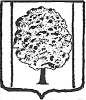 СОВЕТ  ПАРКОВСКОГО СЕЛЬСКОГО ПОСЕЛЕНИЯТИХОРЕЦКОГО  РАЙОНА Третий созыв   ПРОЕКТРЕШЕНИЕот ___________					                                                № ______посёлок ПарковыйО внесении изменения в решение Совета Парковского сельского поселения Тихорецкого района от 26 сентября 2012 года № 180                            «Об утверждении Правил благоустройства территории Парковского сельского поселения Тихорецкого района	Руководствуясь методическими рекомендациями для подготовки правил благоустройства территорий поселений, городских округов, внутригородских районов, утвержденными приказом Министерства строительства и жилищно-коммунального хозяйства от 13 апреля 2017 года № 711/пр, Совет Парковского сельского поселения  Тихорецкого  района решил:	1. Внести в приложение к решению  Совета Парковского сельского поселения Тихорецкого района  от 29 сентября 2012 года № 180 « Об утверждении Правил благоустройства территории Парковского сельского поселения Тихорецкого района» (с изменениями от 28 мая 2015 года № 60, от 10 сентября 2015 года № 69) изменение, изложив его в новой редакции (прилагается): 	2.Поручить общему отделу администрации Парковского сельского поселения Тихорецкого района (Лукьянова) обнародовать настоящее решение с приложением в установленном порядке и разместить его на официальном сайте Парковского сельского поселения Тихорецкого района в информационно-телекоммуникационной сети «Интернет».	3. Настоящее решение вступает в силу со дня его обнародования.Глава Парковского сельского поселения Тихорецкого района                                                                                     Н.Н.АгеевПредседатель СоветаПарковского сельского поселенияТихорецкого района								           А.И.ЧопПравила благоустройства территории Парковского сельского поселения Тихорецкого района1. Общие положения1.1.Настоящие Правила благоустройства территории Парковского сельского поселения Тихорецкого района (далее-Правила) разработаны с целью обеспечения должного санитарного, противопожарного, эстетического состояния Парковского сельского поселения Тихорецкого района (далее-поселение) и дальнейшего его благоустройства в соответствии с действующими санитарными, противопожарными, архитектурно-градостроительными и другими нормами.1.2.Правила действуют на всей территории Парковского сельского поселения Тихорецкого района (далее- территория поселения) и обязательны для выполнения всеми юридическими, физическими лицами и индивидуальными предпринимателями, (в том числе должностными лицами, гражданами, лицами, не имеющими гражданства), проживающими или ведущими хозяйственную деятельность на территории Парковского сельского поселения Тихорецкого района.1.3.Организация рациональной системы санитарной очистки территории Парковского сельского поселения, содержание домашних животных и птицы, сбора, временного хранения и регулярного вывоза промышленных отходов, твердых и жидких бытовых отходов, отлова, подбора трупов и утилизации бродячих животных (собак и кошек), а также благоустройство территорий поселения, должны соответствовать требованиям настоящих Правил.1.4.Настоящие Правила содержат:общие принципы и подходы;формы и механизмы общественного участия в принятии решений и реализации проектов комплексного благоустройства и развития городской среды;благоустройство территорий Парковского сельского поселения Тихорецкого района, включающее в себя общие требования к состоянию общественных пространств, состоянию и облику зданий различного назначения и разной формы собственности, к имеющимся на территории поселения объектам благоустройства и их отдельным элементам, а также особые требования к доступности городской среды для маломобильных групп населения;правила содержания объектов благоустройства, включающие в себя порядок уборки и содержания территории, правила уборки и содержания территории по сезонам года, порядок озеленения и содержания зелёных насаждений, содержание домашних животных, правила производства дорожных и земляных работ, требования при выполнении строительно- ремонтных работ, содержание объектов водопроводно-канализационного хозяйства, правила проведения ремонта содержания жилых, культурно-бытовых и общественных зданий и сооружений, систем уличного и дворового освещения, правила проведения ремонта и содержания жилых, культурно-бытовых и общественных зданий и сооружений, систем уличного и дворового освещения, правила содержания транспортных средств, правила содержания дорожных знаков, ограждений, правила оформления поселения и информации, правила установки и содержания малых архитектурных форм, элементов благоустройства, средств передвижной мелкорозничной торговли и других легкосъемных объектов, организацию и проведение санитарного дня;контроль за соблюдением и ответственность за нарушение Правил благоустройства и санитарного содержания территории поселения.1.5. К объектам благоустройства относятся территории различного функционального назначения, на которых осуществляется деятельность по благоустройству, в том числе:- детские площадки, спортивные и другие площадки отдыха и досуга;- площадки для выгула и дрессировки собак;- площадки автостоянок;- улицы (в том числе пешеходные) и дороги;- парки, скверы, иные зеленые зоны;- площади, набережные и другие территории;- технические зоны транспортных, инженерных коммуникаций, водоохранные зоны;- контейнерные площадки и площадки для складирования отдельных групп коммунальных отходов.1.6. К элементам благоустройства относят, в том числе:- элементы озеленения;- покрытия;- ограждения (заборы);- водные устройства;- уличное коммунально-бытовое и техническое оборудование;- игровое и спортивное оборудование; элементы освещения; средства размещения информации и рекламные конструкции;- малые архитектурные формы и городская мебель;- некапитальные нестационарные сооружения;- элементы объектов капитального строительства.1.7.Настоящие Правила могут быть дополнены и изменены по мере необходимости.1.8.Основные понятия.- внешнее благоустройство поселения - совокупность работ и мероприятий, направленных на создание благоприятных, здоровых и культурных условий жизни и досуга населения в границах поселения.- территория предприятий, организаций, учреждений и иных хозяйствующих субъектов - часть территории поселения, имеющая площадь, границы, местоположение, правовой статус и другие характеристики, отражаемые в государственном земельном кадастре, переданная (закрепленная) целевым назначением юридическим или физическим лицам на правах, предусмотренных законодательством.- прилегающая территория - территория, непосредственно примыкающая к границам здания, сооружения, ограждения, строительной площадке, объектам торговли, рекламы и иным объектам, находящимся в собственности, владении, аренде, на балансе у юридических или физических лиц.- отходы производства и потребления (далее - отходы) - остатки сырья, материалов, полуфабрикатов, иных изделий или продуктов, которые образовались в процессе производства или потребления, а также товары (продукция), утратившие свои потребительские свойства.- твердые бытовые отходы (ТБО) - мелкие бытовые отходы потребления.- крупногабаритный мусор (КГМ) - отходы потребления и хозяйственной деятельности (бытовая техника, мебель и др.), утратившие свои потребительские свойства, загрузка которых (по своим размерам и характеру) не может производиться в контейнер.- контейнер - стандартная, имеющая крышку емкость для сбора ТБО объемом 0,7-1,5 куб. м.- санитарная очистка территории - зачистка территорий, сбор, вывоз и утилизация (обезвреживание) твердых бытовых отходов (ТБО) и крупногабаритного мусора (КГМ).- сбор ТБО (КГМ) - комплекс мероприятий, связанных с очисткой рабочими комплексной уборки, заполнением контейнеров и зачисткой контейнерных площадок. Сбор КГМ - загрузка дворниками и рабочими комплексной уборки собранным с территории КГМ.- вывоз ТБО (КГМ) - выгрузка ТБО из контейнеров (загрузка КГМ) в спецтранспорт, зачистка контейнерных площадок и подъездов к ним от просыпавшегося мусора, и транспортировка их с мест сбора мусора на объект утилизации (мусороперегрузочные станции, мусоросжигательные заводы, полигоны захоронения и т.п.).- договор на вывоз ТБО (КГМ) - письменное соглашение, имеющее юридическую силу, заключенное между заказчиком (физическим, юридическим лицом) и подрядной мусоровывозящей организацией на вывоз ТБО (КГМ).- график вывоза ТБО - составная часть договора на вывоз ТБО (КГМ) с указанием места (адреса), объема и времени вывоза.- срыв графика вывоза ТБО - несоблюдение маршрутного, почасового графика вывоза ТБО, сроком более 2-х часов.- навал мусора - скопление твердых бытовых отходов (ТБО) и крупногабаритного мусора (КГМ), возникшее в результате самовольного сброса, по объему, не превышающему одного куб. м на контейнерной площадке или на любой другой территории.- очаговый навал мусора - скопление ТБО, КГМ, возникшее в результате самовольного сброса, по объему до 20 куб. м на территории площадью до        30 кв. м.- несанкционированная свалка мусора - самовольный (несанкционированный) сброс (размещение) или складирование ТБО, КГМ, отходов производства и строительства, другого мусора, образованного в процессе деятельности юридических или физических лиц на площади свыше  30 кв. м и объемом свыше 20 куб. м.- утилизация (обезвреживание) мусора и отходов - специальная обработка мусора (брикетирование, термообработка, превращение в остекленные гранулы путем сжигания мусора, захоронение на полигонах и т.п.) с целью превращения его в инертный (нейтральный) вид, не оказывающий вредного влияния на экологию.- критерии оценок состояния уборки и санитарного содержания территорий - показатели (средний процент нарушений), на основании которых производится оценка состояния уборки и санитарного содержания территории Парковского сельского поселения Тихорецкого района.- реестр мусоровывозящих организаций - перечень подрядных мусоровывозящих организаций. В данные Реестра вносится лицензия на право осуществления данного вида деятельности, состояние материально-технической базы, профессионализм обслуживающего персонала и опыт работы. Главный показатель - качество работы подрядных организаций (соблюдение договорных обязательств).- содержание дорог - комплекс работ, в результате которых поддерживается транспортно-эксплуатационное состояние дороги, дорожных сооружений, полосы отвода, элементов обустройства дороги, организации и безопасности движения, отвечающих требованиям ГОСТ Р 50597-93 «Автомобильные дороги и улицы. Требования к эксплуатационному состоянию, допустимому по условиям обеспечения безопасности дорожного движения».- подтопление - подъем уровня грунтовых вод, вызванный повышением горизонта вод в реках, водохранилищах, затопление водой участка дороги, транспортных тоннелей, части территорий от: атмосферных осадков; снеготаяния; некачественно уложенного асфальтобетонного покрытия дорог, тротуаров, сброса или утечки воды из инженерных систем и коммуникаций; неисправности либо нарушения правил обслуживания водоприемных устройств и сооружений поверхностного водоотвода, препятствующее движению пешеходов, автотранспорта, пассажирского транспорта.Подтопленной считается территория площадью свыше 2 кв. м и глубиной более .- брошенный разукомплектованный автотранспорт - транспортное средство, от которого собственник в установленном порядке отказался, не имеющее собственника, собственник которого неизвестен. Заключения о принадлежности транспортного средства (наличии или отсутствии собственника) представляют органы ОГИБДД.- категория улиц - (классификация) улиц и проездов в зависимости от интенсивности движения транспорта и особенностей предъявляемых к их эксплуатации и содержанию.2.Общие принципы и подходы2.1. К деятельности по благоустройству территории поселения относится разработка проектной документации по благоустройству территории поселения, выполнение мероприятий по благоустройству территории поселения и содержание объектов благоустройства.2.2. Проектная документация по благоустройству территории поселения-  пакет документации, основанной на стратегии развития поселения и концепции, отражающей потребности жителей поселения, который содержит материалы в текстовой и графической форме и определяет проектные решения по благоустройству территории. Состав данной документации может быть различным в зависимости от того, к какому объекту благоустройства он относится. Предлагаемые в проектной документации по благоустройству решения готовятся по результатам социологических, маркетинговых, архитектурных, градостроительных и иных исследований, социально-экономической оценки эффективности проектных решений.2.3. Развитие городской среды осуществляется путем улучшения, обновления, трансформации, использования лучших практик и технологий, в том числе путем развития инфраструктуры, системы управления, технологий, коммуникаций между жителями и сообществами. При этом осуществляется реализация комплексных проектов по благоустройству, предусматривающих одновременное использование различных элементов благоустройства, обеспечивающих повышение удобства использования и визуальной привлекательности благоустраиваемой территории.2.4. Содержание объектов благоустройства осуществляется путем поддержания в надлежащем техническом, физическом, эстетическом состоянии объектов благоустройства, их отдельных элементов в соответствии с эксплуатационными требованиями. При разработке и выборе проектов по благоустройству территорий важным критерием является стоимость их эксплуатации и содержания.2.5. Участниками деятельности по благоустройству выступают:а) население поселения, которое формирует запрос на благоустройство и принимает участие в оценке предлагаемых решений. В отдельных случаях жители поселения участвуют в выполнении работ. Жители могут быть представлены общественными организациями и объединениями;б) представители органов местного самоуправления, которые формируют техническое задание, выбирают исполнителей и обеспечивают финансирование в пределах своих полномочий;в) хозяйствующие субъекты, осуществляющие деятельность на территории поселения, которые могут участвовать в формировании запроса на благоустройство, а также в финансировании мероприятий по благоустройству;г) представители профессионального сообщества, в том числе ландшафтные архитекторы, специалисты по благоустройству и озеленению, архитекторы и дизайнеры, разрабатывающие концепции и проекты благоустройства, рабочую документацию;д) исполнители работ, специалисты по благоустройству и озеленению, в том числе возведению малых архитектурных форм.2.6. В целях повышения эффективности расходов на благоустройство и качества реализованных проектов, а также обеспечения сохранности созданных объектов благоустройства, обеспечивается участие жителей поселения в подготовке и реализации проектов по благоустройству.2.7. Участие жителей может быть прямым или опосредованным через общественные организации, в том числе организации, объединяющие профессиональных проектировщиков - архитекторов, ландшафтных архитекторов, дизайнеров, а также ассоциации и объединения предпринимателей. Оно осуществляется путем инициирования проектов благоустройства, участия в обсуждении проектных решений и, в некоторых случаях, реализации принятия решений.2.8. Концепция благоустройства для каждой территории создается с учетом потребностей и запросов жителей и других участников деятельности по благоустройству и при их непосредственном участии на всех этапах создания концепции, а также с учетом стратегических задач комплексного устойчивого развития городской среды, в том числе формирования возможности для создания новых связей, общения и взаимодействия отдельных граждан и сообществ, их участия в проектировании и реализации проектов по развитию территории, содержанию объектов благоустройства и для других форм взаимодействия жителей поселения.2.9. Территории поселения, удобно расположенные и легко доступные для большого числа жителей, используются с максимальной эффективностью, на протяжении как можно более длительного времени и в любой сезон. При этом предусматривается взаимосвязь пространств поселения, доступность объектов инфраструктуры, в том числе за счет ликвидации необоснованных барьеров и препятствий.2.10. Обеспечение качества городской среды при реализации проектов благоустройства территории поселения достигается путем реализации следующих принципов:2.10.1. Принцип функционального разнообразия - насыщенность территории микрорайона (квартала, жилого комплекса) разнообразными социальными и коммерческими сервисами.2.10.2. Принцип комфортной организации пешеходной среды - создание в поселении условий для приятных, безопасных, удобных пешеходных прогулок. Привлекательность пешеходных прогулок обеспечивается путем совмещения различных функций (транзитная, коммуникационная, рекреационная, потребительская) на пешеходных маршрутах. Обеспечивается доступность пешеходных прогулок для различных категорий граждан, в том числе для маломобильных групп граждан при различных погодных условиях.2.10.3. Принцип комфортной мобильности - наличие у жителей сопоставимых по скорости и уровню комфорта возможностей доступа к основным точкам притяжения в населенном пункте и за его пределами при помощи различных видов транспорта (личный автотранспорт, различные виды общественного транспорта, велосипед).2.10.4. Принцип комфортной среды для общения - гармоничное размещение в населенном пункте территорий поселения, которые постоянно и без платы за посещение доступны для населения, в том числе площади, улицы, пешеходные зоны, скверы, парки (далее - общественные пространства) и территорий с ограниченным доступом посторонних людей, предназначенных для уединенного общения и проведения времени (далее - приватное пространство).2.10.5. Принцип насыщенности общественных и приватных пространств разнообразными элементами природной среды (зеленые насаждения, водные объекты и др.) различной площади, плотности территориального размещения и пространственной организации в зависимости от функционального назначения части территории.2.11. Реализация принципов комфортной среды для общения и комфортной пешеходной среды предполагает создание условий для защиты общественных и приватных пространств от вредных факторов среды (шум, пыль, загазованность) эффективными архитектурно-планировочными приемами.2.12. Общественные пространства обеспечивают принцип пространственной и планировочной взаимосвязи жилой и общественной среды, точек притяжения людей, транспортных узлов на всех уровнях.2.13. Реализация комплексных проектов благоустройства осуществляется с привлечением собственников земельных участков, находящихся в непосредственной близости от территории комплексных проектов благоустройства и иных заинтересованных сторон (застройщиков, управляющих организаций, объединений граждан и предпринимателей, собственников и арендаторов коммерческих помещений в прилегающих зданиях), в том числе с использованием механизмов государственно-частного партнерства. Разрабатываются единые или согласованные проекты благоустройства для связанных между собой территорий поселения, расположенных на участках, имеющих разных владельцев.2.14. Определение конкретных зон, территорий, объектов для проведения работ по благоустройству, очередность реализации проектов, объемы и источники финансирования устанавливается муниципальной программой по благоустройству территории, утверждаемой постановлением администрации поселения.2.15. В рамках разработки муниципальной программы по благоустройству проводится инвентаризация объектов благоустройства и разрабатываются паспорта объектов благоустройства. Форма паспорта утверждается постановлением администрации.2.16. В паспорте отображается следующая информация:- о собственниках и границах земельных участков, формирующих территорию объекта благоустройства;- ситуационный план;- элементы благоустройства,- сведения о текущем состоянии;- сведения о планируемых мероприятиях по благоустройству территорий.2.17. Обоснование предложений по определению конкретных зон, территорий, объектов для проведения работ по благоустройству, установления их границ, определения очередности реализации проектов, объемов и источников финансирования для последующего учета в составе документов стратегического, территориального планирования, планировки территории осуществляется на основе комплексного исследования современного состояния и потенциала развития территории поселения (элемента планировочной структуры).2.18. В качестве приоритетных объектов благоустройства выбираются активно посещаемые или имеющие очевидный потенциал для роста пешеходных потоков территории населенного пункта, с учетом объективной потребности в развитии тех или иных общественных пространств, экономической эффективности реализации и планов развития поселения.	2.19.При проектировании объектов благоустройства жилой среды, улиц и дорог, объектов культурно-бытового обслуживания рекомендуется предусматривать доступность среды населенных пунктов для маломобильных групп населения, в том числе оснащение этих объектов элементами и техническими средствами, способствующими передвижению маломобильных групп населения.	Проектирование, строительство, установка технических средств и оборудования, способствующих передвижению маломобильных групп населения, рекомендуется осуществлять при новом строительстве заказчиком в соответствии с утвержденной проектной документацией.3. Формы и механизмы общественного участия в принятиирешений и реализации проектов комплексного благоустройстваи развития городской среды3.1. Задачи, эффективность и формы общественного участия.3.1.1. Вовлеченность в принятие решений и реализацию проектов, реальный учет мнения всех участников деятельности по благоустройству, повышает их удовлетворенность городской средой, формирует положительный эмоциональный фон, ведет к повышению субъективного восприятия качества жизни (реализуя базовую потребность человека быть услышанным, влиять на происходящее в его среде жизни).3.1.2. Участие в развитии городской среды создает новые возможности для общения, творчества и повышает субъективное восприятие качества жизни (реализуя базовую потребность в сопричастности, потребность принадлежности к целому). Важно, чтобы физическая и социальная среда, и культура подчеркивали общность и личную ответственность, стимулировали общение жителей по вопросам повседневной жизни, совместному решению задач, созданию новых идей, некоммерческих и коммерческих проектов.3.1.3. Общественное участие на этапе планирования и проектирования снижает количество и глубину несогласованностей, противоречий и конфликтов, снижает возможные затраты по их разрешению, повышает согласованность и доверие между органами государственной и муниципальной власти и жителями муниципального образования, формирует лояльность со стороны населения.	3.1.4. Приглашение со стороны органов местного самоуправления поселения к участию в развитии территории местных профессионалов, активных жителей, представителей сообществ и различных объединений и организаций (далее - заинтересованные лица) содействует развитию местных кадров, предоставляет новые возможности для повышения социальной связанности, развивает социальный капитал поселения и способствует учету различных мнений, объективному повышению качества решений.3.2. Основные решения.а) формирование новых общественных институтов, обеспечивающих максимально эффективное представление интересов и включение способностей и ресурсов всех заинтересованных лиц в процесс развития территории;б) разработка внутренних правил, регулирующих процесс общественного участия;в) применение технологий, которые позволяют совмещать разнообразие мнений и интересов с необходимостью принимать максимально эффективные рациональные решения, в том числе в условиях нехватки временных ресурсов, технической сложности решаемых задач и отсутствия достаточной глубины специальных знаний у заинтересованных лиц;г) в целях обеспечения широкого участия всех заинтересованных лиц и оптимального сочетания общественных интересов и пожеланий, профессиональной экспертизы, проводятся следующие процедуры:1 этап: максимизация общественного участия на этапе выявления общественного запроса, формулировки движущих ценностей и определения целей рассматриваемого проекта;2 этап: совмещение общественного участия и профессиональной экспертизы в выработке альтернативных концепций решения задачи, в том числе с использованием механизма проектных семинаров и открытых конкурсов;3 этап: рассмотрение созданных вариантов с вовлечением всех заинтересованных лиц, имеющих отношение к данной территории и данному вопросу;4 этап: передача выбранной концепции на доработку специалистам, вновь и рассмотрение финального решения, в том числе усиление его эффективности и привлекательности с участием всех заинтересованных лиц.3.2.1. Все формы общественного участия направляются на наиболее полное включение всех заинтересованных лиц, на выявление их интересов и ценностей, их отражение в проектировании любых изменений в поселении, на достижение согласия по целям и планам реализации проектов, на мобилизацию и объединение всех заинтересованных лиц вокруг проектов, реализующих стратегию развития территории поселения.3.2.2. Открытое обсуждение проектов благоустройства территорий рекомендуется организовывать на этапе формулирования задач проекта и по итогам каждого из этапов проектирования.3.2.3. Все решения, касающиеся благоустройства и развития территорий, принимаются открыто и гласно, с учетом мнения жителей соответствующих территорий и иных заинтересованных лиц.3.2.4. Для повышения уровня доступности информации и информирования населения и заинтересованных лиц о задачах и проектах в сфере благоустройства и комплексного развития городской среды используется специальный раздел сайта Парковского сельского поселения Тихорецкого района в информационно-телекоммуникационной сети Интернет (далее - сеть Интернет), предоставляющий наиболее полную и актуальную информацию в данной сфере - организованную и представленную максимально понятным образом для пользователей сайта.3.2.5. В свободном доступе в сети Интернет размещается основная проектная и конкурсная документация, а также видеозапись публичных обсуждений проектов благоустройства. Кроме того, предоставляется возможность публичного комментирования и обсуждения материалов проектов.3.3. Формы общественного участия3.3.1. Для осуществления участия граждан и иных заинтересованных лиц в процессе принятия решений и реализации проектов комплексного благоустройства рекомендуется использовать следующие формы:а) совместное определение целей и задач по развитию территории, инвентаризация проблем и потенциалов среды;б) определение основных видов активностей, функциональных зон общественных пространств, под которыми в целях настоящих рекомендаций понимаются части территории поселения, для которых определены границы и преимущественный вид деятельности (функция), для которой предназначена данная часть территории, и их взаимного расположения на выбранной территории. При этом возможно определение нескольких преимущественных видов деятельности для одной и той же функциональной зоны (многофункциональные зоны);в) обсуждение и выбор типа оборудования, некапитальных объектов, малых архитектурных форм, включая определение их функционального назначения, соответствующих габаритов, стилевого решения, материалов;г) консультации в выборе типов покрытий, с учетом функционального зонирования территории;д) консультации по предполагаемым типам озеленения;е) консультации по предполагаемым типам освещения и осветительного оборудования;ж) участие в разработке проекта, обсуждение решений с архитекторами, ландшафтными архитекторами, проектировщиками и другими профильными специалистами;з) одобрение проектных решений участниками процесса проектирования и будущими пользователями, включая местных жителей, собственников соседних территорий и других заинтересованных лиц;и) осуществление общественного контроля над процессом реализации проекта (включая как возможность для контроля со стороны любых заинтересованных сторон, так и формирование рабочей группы, общественного совета проекта, либо наблюдательного совета проекта);к) осуществление общественного контроля над процессом эксплуатации территории (включая как возможность для контроля со стороны любых заинтересованных сторон, региональных центров общественного контроля, так и формирование рабочей группы, общественного совета проекта, либо наблюдательного совета проекта для проведения регулярной оценки эксплуатации территории).3.3.2. При реализации проектов общественность информируется о планирующихся изменениях и возможности участия в этом процессе.3.3.3. Информирование осуществляется путем:а) создания специального раздела на сайте Парковского сельского поселения Тихорецкого района, который будет решать задачи по сбору информации, обеспечению «онлайн» участия и регулярном информировании о ходе проекта, с публикацией фото, видео и текстовых отчетов по итогам проведения общественных обсуждений;б) работы с местными средствами массовой информации, охватывающими широкий круг людей разных возрастных групп и потенциальные аудитории проекта;в) вывешивания афиш и объявлений на информационных досках в подъездах жилых домов, расположенных в непосредственной близости к проектируемому объекту (дворовой территории, общественной территории), а также на специальных стендах на самом объекте; в наиболее посещаемых местах (общественные и торгово-развлекательные центры, знаковые места и площадки), в холлах значимых и социальных инфраструктурных объектов, расположенных по соседству с проектируемой территорией или на ней (поликлиники, дома культуры, библиотеки, спортивные центры), на площадке проведения общественных обсуждений (в зоне входной группы, на специальных информационных стендах);г) информирования местных жителей через школы и детские сады, в том числе школьные проекты: организация конкурса рисунков, сборы пожеланий, сочинений, макетов, проектов, распространение анкет и приглашения для родителей учащихся;д) индивидуальных приглашений участников встречи лично, по электронной почте или по телефону;е) установки интерактивных стендов с устройствами для заполнения и сбора небольших анкет, установка стендов с генпланом территории для проведения картирования и сбора пожеланий в центрах общественной жизни и местах пребывания большого количества людей;ж) использование социальных сетей и интернет-ресурсов для обеспечения донесения информации до различных общественных объединений и профессиональных сообществ;з) установки специальных информационных стендов в местах с большой проходимостью, на территории самого объекта проектирования (дворовой территории, общественной территории). Стенды могут работать как для сбора анкет, информации и обратной связи, так и в качестве площадок для обнародования всех этапов процесса проектирования и отчетов по итогам проведения общественных обсуждений.3.4. Механизмы общественного участия.3.4.1. Обсуждение проектов проводится в интерактивном формате с использованием широкого набора инструментов для вовлечения и обеспечения участия и современных групповых методов работы, а также всеми способами, предусмотренными Федеральным законом от 21 июля 2014 года № 212 -ФЗ «Об основах общественного контроля в Российской Федерации».3.4.2. Используются следующие инструменты: анкетирование, опросы, интервьюирование, картирование, проведение фокус-групп, работа с отдельными группами пользователей, организация проектных семинаров, организация проектных мастерских (воркшопов), проведение общественных обсуждений, проведение дизайн-игр с участием взрослых и детей, организация проектных мастерских со школьниками и студентами, школьные проекты (рисунки, сочинения, пожелания, макеты), проведение оценки эксплуатации территории.3.4.3. На каждом этапе проектирования выбираются наиболее подходящие для конкретной ситуации механизмы, наиболее простые и понятные для всех заинтересованных в проекте сторон.3.4.4. Для проведения общественных обсуждений выбираются хорошо известные людям общественные и культурные центры (дом культуры, школы, молодежные и культурные центры), находящиеся в зоне хорошей транспортной доступности, расположенные по соседству с объектом проектирования.3.4.5. По итогам встреч, проектных семинаров, воркшопов, дизайн-игр и любых других форматов общественных обсуждений формируется отчет, а также видеозапись самого мероприятия, и выкладывается в публичный доступ как на информационных ресурсах проекта, так и на официальном сайте поселения для того, чтобы граждане могли отслеживать процесс развития проекта, а также комментировать и включаться в этот процесс на любом этапе.3.4.6. Для обеспечения квалифицированного участия целесообразно заблаговременно до проведения самого общественного обсуждения публиковать достоверную и актуальную информацию о проекте, результатах предпроектного исследования, а также сам проект.3.4.7. Общественный контроль является одним из механизмов общественного участия.3.4.8. Администрацией поселения создаются условия для проведения общественного контроля в области благоустройства, в том числе в рамках организации деятельности интерактивных порталов в сети Интернет.3.4.9. Общественный контроль в области благоустройства осуществляется любыми заинтересованными физическими и юридическими лицами, в том числе с использованием технических средств для фото-, видеофиксации, а также интерактивных порталов в сети Интернет. Информация о выявленных и зафиксированных в рамках общественного контроля нарушениях в области благоустройства направляется для принятия мер в администрацию поселения и (или) на интерактивный портал в сети Интернет.3.4.10. Общественный контроль в области благоустройства осуществляется с учетом положений законов и иных нормативных правовых актов об обеспечении открытости информации и общественном контроле в области благоустройства, жилищных и коммунальных услуг.3.5. Участие лиц, осуществляющих предпринимательскую деятельность, в реализации комплексных проектов по благоустройству и созданию комфортной городской среды.3.5.1. Создание комфортной городской среды направляется на повышение привлекательности поселения для частных инвесторов с целью создания новых предприятий и рабочих мест. Реализация комплексных проектов по благоустройству и созданию комфортной городской среды осуществляется с учетом интересов лиц, осуществляющих предпринимательскую деятельность, в том числе с привлечением их к участию.3.5.2. Участие лиц, осуществляющих предпринимательскую деятельность, в реализации комплексных проектов благоустройства заключается:а) в создании и предоставлении разного рода услуг и сервисов для посетителей общественных пространств;б) в приведении в соответствие с требованиями проектных решений фасадов, принадлежащих или арендуемых объектов, в том числе размещенных на них вывесок;в) в строительстве, реконструкции, реставрации объектов недвижимости;г) в производстве или размещении элементов благоустройства;д) в комплексном благоустройстве отдельных территорий, прилегающих к территориям, благоустраиваемым за счет средств поселения;	е) в организации мероприятий, обеспечивающих приток посетителей на создаваемые общественные пространства;	ж) в организации уборки благоустроенных территорий, предоставлении средств для подготовки проектов или проведения творческих конкурсов на разработку архитектурных концепций общественных пространств;	3.5.3. В реализации комплексных проектов благоустройства могут принимать участие лица, осуществляющие предпринимательскую деятельность в различных сферах, в том числе в сфере строительства, предоставления услуг общественного питания, оказания туристических услуг, оказания услуг в сфере образования и культуры.	3.5.4. Администрация поселения организует вовлечение лиц, осуществляющих предпринимательскую деятельность, в реализацию комплексных проектов благоустройства на стадии проектирования общественных пространств, подготовки технического задания, выбора зон для благоустройства.4. Благоустройство территорий Парковского сельского поселения Тихорецкого района	4.1. Благоустройство территорий общественного назначения	4.1.1. Объектами благоустройства на территориях общественного назначения являются: общественные пространства населенного пункта, участки и зоны общественной застройки, которые в различных сочетаниях формируют все разновидности общественных территорий поселения: центры общегородского и локального значения, многофункциональные, примагистральные и специализированные общественные зоны поселения.	4.1.2. На территориях общественного назначения при разработке проектных мероприятий по благоустройству обеспечивается: открытость и проницаемость территорий для визуального восприятия (отсутствие глухих оград), условия беспрепятственного передвижения населения (включая маломобильные группы), приемы поддержки исторически сложившейся планировочной структуры и масштаба застройки, достижение стилевого единства элементов благоустройства с окружающей средой населенного пункта.	4.1.3. Проекты благоустройства территорий общественных пространств разрабатываются на основании предварительных предпроектных исследований, определяющих потребности жителей и возможные виды деятельности на данной территории. Для реализации используются проекты, обеспечивающие высокий уровень комфорта пребывания, визуальную привлекательность среды, экологическую обоснованность, рассматривающие общественные пространства как места коммуникации и общения, способные привлекать посетителей, и обеспечивающие наличие возможностей для развития предпринимательства.	4.1.4. Как правило, перечень конструктивных элементов внешнего благоустройства на территории общественных пространств поселения включает: твердые виды покрытия, элементы сопряжения поверхностей, озеленение, скамьи, урны и малые контейнеры для мусора, уличное техническое оборудование, осветительное оборудование, оборудование архитектурно-декоративного освещения, носители информации, элементы защиты участков озеленения (металлические ограждения, специальные виды покрытий и т.п.).	4.1.5. На территории общественных пространств размещаются произведения декоративно-прикладного искусства, декоративных водных устройств.	4.2. Благоустройство территорий  жилого назначения	4.2.1. Объектами благоустройства на территориях жилого назначения являются: общественные пространства, земельные участки многоквартирных домов, детских садов, школ, постоянного и временного хранения автотранспортных средств, которые в различных сочетаниях формируют жилые группы, микрорайоны, жилые районы.	4.2.2. Общественные пространства на территориях жилого назначения формируются системой пешеходных коммуникаций, участков учреждений обслуживания жилых групп, микрорайонов, жилых районов и озелененных территорий общего пользования.	4.2.3. Как правило, перечень элементов благоустройства на территории пешеходных коммуникаций и участков учреждений обслуживания включает: твердые виды покрытия, элементы сопряжения поверхностей, урны, малые контейнеры для мусора, осветительное оборудование, носители информации.	4.2.4. Возможно размещение средств наружной рекламы, некапитальных нестационарных сооружений.	4.2.5. Территория общественных пространств на территориях жилого назначения разделяется на зоны, предназначенные для выполнения определенных функций: рекреационная, транспортная, хозяйственная и т.д. При ограничении по площади общественных пространств на территориях жилого назначения учитываются расположенные в зоне пешеходной доступности функциональные зоны и площади.	4.2.6. При невозможности одновременного размещения в общественных пространствах на территориях жилого назначения рекреационной и транспортной функций приоритет в использовании территории отдается рекреационной функции. При этом для решения транспортной функции применяются специальные инженерно-технические сооружения (подземные/надземные паркинги).	4.2.7. Безопасность общественных пространств на территориях жилого назначения обеспечивается их просматриваемостью со стороны окон жилых домов, а также со стороны прилегающих общественных пространств в сочетании с освещенностью.	4.2.8. Проектирование благоустройства участков жилой застройки производится с учетом коллективного или индивидуального характера пользования придомовой территорией. Кроме того, рекомендуется учитывать особенности благоустройства участков жилой застройки при их размещении в составе исторической застройки, на территориях высокой плотности застройки, вдоль магистралей, на реконструируемых территориях.	4.2.9. На территории земельного участка многоквартирных домов с коллективным пользованием придомовой территорией (многоквартирная застройка) предусматриваются: транспортный проезд (проезды), пешеходные коммуникации (основные, второстепенные), площадки (для игр детей дошкольного возраста, отдыха взрослых, установки мусоросборников, гостевых автостоянок, при входных группах), озелененные территории. Если размеры территории участка позволяют, в границах участка размещают спортивные площадки и площадки для игр детей школьного возраста, площадки для выгула собак.	4.2.10. В перечень элементов благоустройства на территории участка жилой застройки коллективного пользования включаются твердые виды покрытия проезда, различные виды покрытия площадок, элементы сопряжения поверхностей, оборудование площадок, озеленение, осветительное оборудование.	4.2.11. При размещении жилых участков вдоль магистральных улиц не допускается со стороны улицы их сплошное ограждение и размещение площадок (детских, спортивных, для установки мусоросборников).	4.2.12. При озеленении территории детских садов и школ не используются растения с ядовитыми плодами, а также с колючками и шипами.	4.2.13. В перечень элементов благоустройства на участке длительного и кратковременного хранения автотранспортных средств включаются твердые виды покрытия, элементы сопряжения поверхностей, ограждения, урны или малые контейнеры для мусора, осветительное оборудование, информационное оборудование (указатели).	4.2.14. Благоустройство участка территории, автостоянок представляется твердым видом покрытия дорожек и проездов, осветительным оборудованием.	4.3. Благоустройство территорий рекреационного назначения	4.3.1. Объектами благоустройства на территориях рекреационного назначения являются объекты рекреации - части территорий зон особо охраняемых природных территорий, зоны отдыха, парки, сады, бульвары, скверы.	4.3.2. Благоустройство памятников садово-паркового искусства, истории и архитектуры включает реконструкцию или реставрацию их исторического облика, планировки, озеленения, включая воссоздание ассортимента растений. Оборудование и оснащение территории парка элементами благоустройства проектируется в соответствии с историко-культурным регламентом территории, на которой он расположен (при его наличии).	4.3.3. При реконструкции объектов рекреации предусматривается:	- для лесопарков: создание экосистем, способных к устойчивому функционированию, проведение функционального зонирования территории в зависимости от ценности ландшафтов и насаждений с установлением предельной рекреационной нагрузки, режимов использования и мероприятий благоустройства для различных зон лесопарка;	- для парков и садов: реконструкция планировочной структуры (например, изменение плотности дорожной сети), разреживание участков с повышенной плотностью насаждений, удаление больных, старых, недекоративных потерявших декоративность деревьев и растений малоценных видов, их замена на декоративно-лиственные и красивоцветущие формы деревьев и кустарников, организация площадок отдыха, детских площадок;	- для бульваров и скверов: формирование групп со сложной вертикальной структурой, удаление больных, старых и недекоративных потерявших декоративность деревьев, создание и увеличение расстояний между краем проезжей части и ближайшим рядом деревьев, посадка за пределами зоны риска преимущественно крупномерного посадочного материала с использованием специальных технологий посадки и содержания.	4.3.4. На территориях, предназначенных и обустроенных для организации активного массового отдыха, купания и рекреации (далее - зона отдыха) размещаются: пункт медицинского обслуживания с проездом, спасательная станция, пешеходные дорожки, инженерное оборудование (питьевое водоснабжение и водоотведение, защита от попадания загрязненного поверхностного стока в водоем).	4.3.5. Перечень элементов благоустройства на территории зоны отдыха, включает: твердые виды покрытия проезда, комбинированные - дорожек (плитка, утопленная в газон), озеленение, питьевые фонтанчики, скамьи, урны, малые контейнеры для мусора, оборудование пляжа (навесы от солнца, лежаки, кабинки для переодевания), туалетные кабины.	4.3.6. При проектировании озеленения территории объектов:	- проводится оценка существующей растительности, состояния древесных растений и травянистого покрова;	- проводится выявление сухих поврежденных вредителями древесных растений, разработать мероприятия по их удалению с объектов;	- обеспечивается сохранение травяного покрова, древесно-кустарниковой и прибрежной растительности не менее, чем на 80% общей площади зоны отдыха;	- обеспечивается озеленение и формирование берегов водоема (берегоукрепительный пояс на оползневых и эродируемых склонах, склоновые водозадерживающие пояса - головной дренаж и пр.);	- обеспечивается недопущение использования территории зоны отдыха для иных целей (выгуливания собак, устройства игровых городков, аттракционов и т.п.).	4.3.7. Допускается размещение ограждения, уличного технического оборудования (торговые тележки «вода», «мороженое»), некапитальных нестационарных сооружений мелкорозничной торговли и питания, туалетных кабин.	4.3.8. На территории поселения допускается организация следующих видов парков: многофункциональные (предназначен для периодического массового отдыха, развлечения, активного и тихого отдыха, устройства аттракционов для взрослых и детей), специализированные (предназначены для организации специализированных видов отдыха), парки жилых районов (предназначен для организации активного и тихого отдыха населения жилого района).	4.3.9. По ландшафтно-климатическим условиям - парки на пересеченном рельефе, парки по берегам водоемов, рек, парки на территориях, занятых лесными насаждениями.	4.3.10. На территории многофункционального парка предусматриваются: система аллей, дорожек и площадок, парковые сооружения (аттракционы, беседки, павильоны, туалеты и др.). Применяются различные виды и приемы озеленения: вертикального (перголы, трельяжи, шпалеры), мобильного (контейнеры, вазоны), создание декоративных композиций из деревьев, кустарников, цветочного оформления, экзотических видов растений.	4.3.11. Состав и количество парковых сооружений, элементы благоустройства в специализированных парках, зависят от тематической направленности парка, определяются заданием на проектирование и проектным решением.	4.3.12. На территории парка жилого района предусматриваются: система аллей и дорожек, площадки (детские, тихого и активного отдыха, спортивные). Рядом с территорией парка или в его составе может быть расположен спортивный комплекс жилого района, детские спортивно-игровые комплексы, места для катания на роликах.	4.3.13. При разработке проектных мероприятий по озеленению в парке жилого района необходимо учитываются формируемые типы пространственной структуры и типы насаждений; в зависимости от функционально-планировочной организации территории предусматривается цветочное оформление с использованием видов растений, характерных для данной климатической зоны.	4.3.14. На территории населенного пункта формируются следующие виды садов: сады отдыха (предназначен для организации кратковременного отдыха населения и прогулок), сады при сооружениях, сады-выставки (экспозиционная территория, действующая как самостоятельный объект или как часть городского парка), сады на крышах (размещаются на плоских крышах жилых, общественных и производственных зданий и сооружений в целях создания среды для кратковременного отдыха, благоприятных эстетических и микроклиматических условий) и др.	4.3.15. Перечень элементов благоустройства на территории сада отдыха и прогулок включает: твердые виды покрытия дорожек в виде плиточного мощения, элементы сопряжения поверхностей, озеленение, скамьи, урны, уличное техническое оборудование (тележки «вода», «мороженое»), осветительное оборудование.	4.3.16. Предусматривается колористическое решение покрытия, размещение водных устройств, элементов декоративно-прикладного оформления, оборудования архитектурно-декоративного освещения, формирование пейзажного характера озеленения.	4.3.17. Допускается предусматривать размещение ограждения, некапитальных нестационарных сооружений питания (летние кафе).	4.3.18. Планировочная организация сада-выставки, как правило, направлена на выгодное представление экспозиции и создание удобного движения при ее осмотре.	4.3.19. Проектирование сада на крыше кроме решения задач озеленения требует учета комплекса внешних (климатических, экологических) и внутренних (механические нагрузки, влажностный и температурный режим здания) факторов. Перечень элементов благоустройства сада на крыше определяется проектным решением. Площадь озелененной крыши включается в показатель территории зеленых насаждений при подсчете баланса территории участка объекта благоустройства.	4.3.20. Бульвары и скверы - важнейшие объекты пространственной городской среды и структурные элементы системы озеленения поселения. Перечень элементов благоустройства на территории бульваров и скверов включает: твердые виды покрытия дорожек и площадок, элементы сопряжения поверхностей, озеленение, скамьи, урны или малые контейнеры для мусора, осветительное оборудование, оборудование архитектурно-декоративного освещения.	4.4. Благоустройство на территориях транспортной и инженерной инфраструктуры	4.4.1. Объектами благоустройства на территориях транспортных коммуникаций населенного пункта является улично-дорожная сеть (УДС) населенного пункта в границах красных линий, пешеходные переходы различных типов.	4.4.2. Перечень элементов благоустройства на территории улиц и дорог включает: твердые виды покрытия дорожного полотна и тротуаров, элементы сопряжения поверхностей, озеленение вдоль улиц и дорог, ограждения опасных мест, осветительное оборудование, носители информации дорожного движения (дорожные знаки, разметка, светофорные устройства).	4.5. Содержание элементов благоустройства	Физическим и (или) юридическим лицам, независимо от их организационно-правовых форм, владеющим соответствующими элементами благоустройства на праве собственности, хозяйственного ведения, оперативного управления рекомендуется содержание элементов благоустройства, включая работы по восстановлению и ремонту памятников, мемориалов, либо на основании соглашений с собственником или лицом, уполномоченным собственником, а также осуществление организации содержания элементов благоустройства, расположенных на прилегающих территориях.5.Правила содержания объектов благоустройства	5.1.Порядок уборки и содержания территории	5.1.1.Организацию уборки территорий общего пользования, в том числе земельных участков, занятых площадями, улицами, проездами, автомобильными дорогами, набережными, скверами, бульварами, другими объектами, осуществляет администрация Парковского сельского поселения Тихорецкого района (далее-администрация поселения).Физические и юридические лица независимо от их организационно-правовых форм обязаны обеспечивать своевременную и качественную очистку и уборку принадлежащих им на праве собственности или ином вещном праве земельных участков в установленных границах, а также прилегающей территории в случае заключения собственниками, землепользователями, землевладельцами и арендаторами земельных участков договоров на содержание прилегающих к земельным участкам территорий общего пользования. 5.1.2.Вывоз и утилизация ТБО производится специализированным предприятием, имеющим соответствующую лицензию, по планово-регулярной системе в соответствии с нормами накопления на договорной основе между данным предприятием и, соответственно, юридическими и физическими лицами. Юридические и физические лица имеющие жилые помещения, производственные здания и иное недвижимое имущество на праве собственности и имущественном праве, на праве аренды, обязаны обеспечивать содержание и уборку прилегающей (закрепленной) территории своими силами за счет собственных средств и путем  заключения договоров со специализированными организациями, производящими сбор, использование, обезвреживание, транспортировку, размещение отходов.Сбор ТБО для последующего вывоза осуществляется следующими способами:1)посредством контейнерных площадок либо отдельно стоящих контейнеров возле каждого жилого дома и в других согласованных в установленном порядке местах. Допускается оборудование контейнерных площадок, обслуживающих несколько компактно расположенных многоэтажных жилых домов. Места сбора ТБО (контейнерные площадки) должны соответствовать действующим санитарным и противопожарным требованиям, а количество установленных на них контейнеров, соответствовать нормам накопления. Запрещается устанавливать контейнеры на проезжей части, тротуарах, газонах.На дворовой территории многоэтажного многоквартирного сектора, организаций, предприятий и др., должны быть выделены специальные площадки для размещения контейнеров по сбору отходов и мусора с удобными подъездами для транспорта. Контейнеры оборудуются плотно закрывающимися крышками. Площадка должна быть открытой, с водонепроницаемым твердым покрытием и огороженной ветрозащитными стенками с трех сторон на высоту не менее . Размер площадки должен превышать площадь основания контейнеров на 1,0 м во все стороны и быть рассчитан на установку необходимого числа контейнеров, но не более 5.В случаях размещения контейнерных площадок в районах расположения инженерных сооружений, расстояние от контейнеров до указанных объектов должно соответствовать правилам эксплуатации объектов. Наполнение контейнеров на контейнерных площадках допускается не более 2/3 от общего объема во избежание захламления контейнерной площадки и прилегающей к ней территории (прилегающей территорией является территория в границах на расстоянии  от периметра контейнерной площадки). Контейнеры должны быть исправными, ежегодно краситься и иметь маркировку владельца. Площадка для установки контейнеров должна иметь водонепроницаемое покрытие, ограждение и удобный подъезд для спецтехники.Площадки для установления контейнеров должны быть удалены от жилых домов, детских учреждений, спортивных площадок и от мест отдыха населения на расстояние не менее , но не более . Ответственность за размещение и санитарное состояние площадок для сбора бытовых отходов несут организации, предприятия, граждане, на территории которых они находятся. В исключительных случаях, в районах сложившейся застройки, где нет возможности соблюдения установленных разрывов от туалетов, мест временного хранения отходов, эти расстояния устанавливаются комиссионно, с участием специализированных служб. Акты комиссий утверждаются распоряжением администрации поселения. На территории частных домовладений места расположения мусоросборников, дворовых уборных может быть сокращен до 8-. В конфликтных ситуациях этот вопрос должен рассматриваться представителями общественности, местных администраций или судом.Металлические сборники отходов в летний период необходимо промывать и дезинфицировать: при "несменяемой" системе - не реже одного раза в 10 дней, "сменяемой" - после опорожнения. Для дезинфекции сборников следует применять растворы: лизола (8-5%), креолина (8-5%), нафтализола (15-10%), фенола (3-5%), метасиликата натрия (1-3%). Применять хлорактивные вещества и их растворы, категорически запрещается.Выбор вторичного сырья (текстиль, банки, бутылки и другие предметы) из сборников отходов, а также из мусоровозного транспорта не допускается.2)посредством мусоропроводов во вновь вводимых в эксплуатацию жилых домах, где такая система сбора ТБО предусмотрена проектом и может обеспечиваться эксплуатирующим предприятием. Сбор ТБО осуществляется через шахту мусоропровода в контейнеры, находящиеся в мусороприемной камере, с последующим вывозом спецтехникой.3)посредством выноса ТБО из частных домовладений к месту остановки спецтехники. Приемка ТБО от жителей частных домовладений допускается в малых (металлических) емкостях или в одноразовых полиэтиленовых мешках на территории поселения, в специальных местах сбора ТБО, согласованных администрацией Парковского сельского поселения и утвержденных жилищно-коммунальными службами. Приемка ТБО осуществляется специализированной организацией в установленное графиком время в строго определенном месте остановки спецтехники.Руководители специализированных предприятий несут персональную ответственность за строгое соблюдение графика вывоза ТБО в полном объеме при каждом способе вывоза. В случае срыва графика по вывозу ТБО обслуживающее предприятие обязано немедленно принять все необходимые меры по ликвидации последствий срыва.Крупногабаритные бытовые отходы, старая мебель, остатки от текущего ремонта квартир собираются на специально отведенных площадках и вывозятся по индивидуальной заявке потребителя услуг специализированным предприятием, организацией-подрядчиком по мере накопления, но не реже одного раза в неделю. Все виды мусора, не относящиеся к ТБО (отходы от капитального ремонта квартир и строений, листья), вывозятся специализированными предприятиями только за дополнительную плату на договорной основе. Уборка просыпавшегося после погрузки в спецтехнику мусора производится немедленно силами владельца спецтехники.Всем юридическим и физическим лицам категорически запрещается:- выносить за пределы домовладений и оставлять на территориях общего пользования ТБО, за исключением случаев, когда для данного домовладения обслуживающим предприятием оборудовано специальное место для приема ТБО от жителей домовладения;- выносить и складировать любой мусор за пределами своих земельных участков, домовладений на территориях общего пользования;- засорять общественные места различного рода мусором (окурки, бумага, бутылки и т.д.);- помещать в контейнеры и складировать на контейнерных площадках и прилегающих к ним территориях мусор, не относящийся к категории ТБО (строительный мусор и мусор природного происхождения);- устанавливать на территориях домовладений дополнительные контейнеры для обслуживания специализированными предприятиями коммерческих и торговых организаций и учреждений;- чинить препятствия при размещении службами жилищно-коммунального хозяйства контейнерных площадок и отдельных контейнеров на территории муниципальных домовладений, ТСЖ, ЖСК, где их установка предусмотрена СанПиН и настоящими правилами;- предприятиям, организациям и другим хозяйствующим субъектам, не имеющим собственных контейнеров, запрещается пользоваться контейнерами, расположенными на территориях общего пользования, размещенными в жилищном фонде всех форм собственности без заключения договора со спецпредприятием.5.1.3.Сбор жидких отходов осуществляется в соответствии с СанПиН 42-128-4690-88.5.1.3.1.Общественные туалеты должны быть канализованными путем присоединения к общей канализационной сети. При отсутствии централизованной канализационной сети, туалеты должны устраиваться с водонепроницаемым выгребом, объем которого рассчитывают, исходя из численности населения, пользующегося туалетом. Туалеты должны иметь надземную часть и выгреб. Надземные помещения сооружают из плотно пригнанных материалов (досок, кирпичей, блоков и т. д.). Глубина выгреба зависит от уровня грунтовых вод, но не должна быть более . Не допускается наполнение выгреба нечистотами выше, чем до 0,35 м от поверхности земли. Выгреб следует очищать по мере его заполнения, но не реже одного раза в полгода.5.1.3.2.Помещения дворовых и общественных туалетов должны содержаться в чистоте. Уборку их следует производить ежедневно. Не реже одного раза в неделю помещение необходимо промывать горячей водой с дезинфицирующими средствами. Не канализованные туалеты и выгребные ямы дезинфицируют растворами состава: хлорная известь (10%), гипохлорит натрия (3-5%), лизол (5%), нафтализол (10%), креолин (5%), метасиликат натрия (10%). Время контакта не менее 2 минут. Запрещается применять сухую хлорную известь (исключение составляют пищевые объекты и медицинские лечебно-профилактические учреждения).5.1.4.Сбор пищевых отходов.5.1.4.1.Собирать и использовать пищевые отходы следует в соответствии с «Ветеринарно-санитарными правилами о порядке сборов пищевых отходов и использовании их для корма скота».Сбор, хранение и вывоз пищевых отходов следует осуществлять в соответствии с конструктивными указаниями по организации сбора и вывоза пищевых отходов.Сборники, предназначенные для пищевых отходов, использовать для каких-либо иных целей запрещается.Следует ежедневно тщательно промывать сборники горячей водой с применением моющих средств и периодически подвергать их дезинфекции 2-хпроцентными растворами кальцинированной соды, едкого натра или раствором хлорной извести, содержащей 2% активного хлора. После дезинфекции сборники необходимо промыть водой. Ответственность за использование и правильное содержание сборников несет предприятие, собирающее пищевые отходы.5.1.4.2.Запрещается выбор пищевых отходов как из сборников для пищевых, так и для твердых бытовых отходов.Запрещается собирать и использовать пищевые отходы столовых инфекционных больниц (отделений).5.1.4.3.Временное хранение пищевых отходов до момента их вывоза не должно превышать одних суток для предотвращения их разложения и отрицательного воздействия на условия проживания. Временное хранение пищевых отходов на объектах торговли, общественного питания, в независимости от ведомственной подчиненности, должно осуществляться только в охлаждаемых помещениях.	5.1.5.Сбор биологических отходов осуществляется в соответствии с ветеринарно-санитарными правилами сбора, утилизации и уничтожения биологических отходов утверждёнными Главным государственным ветеринарным инспектором Российской Федерации 4 декабря 1995 года                       № 13-7-2/469. 5.1.6.Уборка населенных мест.5.1.6.1.Остановочные павильоны и остановочные площадки общественного транспорта, а также прилегающие к ним территории на расстоянии не менее  по периметру (включая очистку установленных на данной территории урн) убираются силами и средствами специализированного предприятия, а в случае принадлежности на праве собственности остановочных павильонов и остановочных площадок общественного транспорта юридическим и физическим лицам - силами последних или по договору со специализированным предприятием.5.1.6.2.Запрещается у киосков, палаток, павильонов мелкорозничной торговли, магазинов, кафе и т.д. складировать тару и запасы товаров, а также использовать для складирования отходов прилегающие к ним территории. Уборку территорий, прилегающих к торговым павильонам в радиусе , осуществляют предприятия торговли. 5.1.6.3. Предприятия, учреждения, хозяйства, индивидуальные предприниматели, собственники зданий (помещений в них) должны убирать (благоустраивать) прилегающие территории.Граница прилегающих территорий определяется:	- на улицах с двухсторонней застройкой по длине занимаемого участка, по ширине – до оси проезжей части улицы;	- на улицах с односторонней застройкой по длине занимаемого участка, а по ширине – на всю ширину улицы, включая противоположный тротуар и  за тротуаром;          - для многоквартирных домов – по всему периметру отведенной территории: с обращенной к проезжей части стороны – до проезжей части улицы, с других сторон – шириной 10 метров, включая въезды и выезды к отведенным территориям (при наличии) по всей протяженности;            - для собственников нежилых помещений в жилых домах – по всему периметру отведенной территории: с обращенной к проезжей части стороны – до проезжей части улицы, с других сторон – шириной 10 метров;          -  для обособленно расположенных нежилых зданий и сооружений, включая объекты торговли, бытового обслуживания и сферы услуг, – по всему периметру отведенной территории: с обращенной к проезжей части стороны – до проезжей части улицы, с других сторон – шириной 10 метров, включая въезды и выезды к отведенным территориям (при наличии) по всей протяженности;	- на дорогах, подходах и подъездных путях к промышленным организациям, а также к жилым микрорайонам, карьерам, гаражам, складам и земельным участкам - по всей длине дороги, включая 10-метровую зеленую зону;	- на строительных площадках - территория не менее  от ограждения стройки по всему периметру, включая въезды и выезды к отведенным территориям (при наличии) по всей протяженности;	- для некапитальных объектов торговли, общественного питания и бытового обслуживания населения - в радиусе не менее .         В случае наложения прилегающих территорий двух объектов благоустройства размер прилегающей территории каждого объекта в пределах зоны наложения определяется исходя из принципа равноудаленности границ отведенных территорий.5.1.6.4.Уборка ТОП согласно муниципальному заказу осуществляется предприятиями и организациями на договорной основе с немедленным вывозом собранного мусора (веток, листвы, сметов и т.п.) на свалку.При этом запрещается:- складировать сметы на газонах во избежание повреждения газонов при погрузочных работах;- оставлять собранный мусор, сметы и т.п. на тротуарах, проезжей части дорог и т.п.5.1.7.Всем юридическим и физическим лицам на предоставленных (независимо от форм землепользования), прилегающих и закрепленных территориях необходимо поддерживать данные территории в должном санитарном, противопожарном и эстетическом состоянии, а именно:- производить своевременную уборку и вывоз мусора, листвы, веток, льда, снега и т.п.;- своевременно выполнять мероприятия по борьбе с сорными и карантинными травами, вредителями зеленых насаждений (покос, иные сезонные работы);- своевременно производить санитарную обрезку деревьев на прилегающей территории в целях предотвращения обрыва воздушных сетей, обеспечения безопасности дорожного движения, объектов и граждан. Санитарную обрезку зеленых насаждений в охранной зоне магистральных надземных сетей инженерных коммуникаций производят балансодержатели этих сетей либо обслуживающие сети предприятия, организации с обязательным немедленным вывозом обрезанного материала;- производить своевременную очистку канав, труб и дренажей, предназначенных для отвода ливневых и грунтовых вод, за исключением систем, находящихся на балансе и обслуживании предприятий, организаций;- при производстве строительных и ремонтно-восстановительных работ производить своевременную уборку зоны работ и прилегающей территории, восстановление нарушенных элементов благоустройства (газоны, асфальтобетонные покрытия, бордюрные камни, лавки, турникеты и т.п.).5.1.7.1.Территории, прилегающие к береговой линии (пляжи), убираются силами и средствами предприятий и организаций, в ведении которых они находятся или закреплены на договорной основе.5.1.8.Собственники, арендаторы и иные владельцы строений и сооружений обязаны своевременно, в соответствии с техническим и эстетическим состоянием, производить очистку, окраску и побелку: заборов, ограждений, фасадов и цоколей зданий, сооружений (по согласованию с соответствующими органами и службами), а также мойку окон и наружных дверей, навесов и т.п. При необходимости выполнять косметический ремонт объектов, находящихся в их пользовании.5.1.9.В период листопада опавшие листья подлежат своевременной уборке. Собранные листья следует вывозить на специально отведенные участки для компостирования или на свалки. Сжигать листья и бытовой мусор на территории жилой застройки, в скверах и парках запрещается.5.1.10.В парках, садах, зонах отдыха, учреждениях образования, здравоохранения и др. местах массового посещения населения, на улицах, у каждого подъезда жилых домов, на остановках пассажирского транспорта на посадочных остановках (перронах) вокзалов, у входа в торговые объекты администрацией поселения должны быть установлены урны. Урны устанавливают на расстоянии до  одна от другой на улицах с интенсивным движением и других местах массового посещения населения, на остальных улицах, во дворах, парках, садах и других территориях - на расстоянии до .На остановках пассажирского транспорта и у входов в торговые объекты - в количестве не менее одной.Очистка урн производится балансодержателями домовладений и территорий по мере их заполнения, но не реже двух раз в день. Мойка урн производится по мере загрязнения, но не реже одного раза в неделю. Урны, расположенные на остановках городского пассажирского транспорта, очищаются и промываются организациями, осуществляющими уборку остановок, а урны, установленные у торговых объектов - торговыми организациями.Покраска урн осуществляется балансодержателями один раз в год (апрель), а также по мере необходимости.5.2. Правила уборки и содержания территории по сезонам года5.2.1.С 15 ноября по 15 марта.Период зимней уборки устанавливается с 15 ноября по 15 марта и в случае резкого изменения погодных условий (снег, мороз), сроки начала и окончания зимней уборки корректируются администрацией поселения.Физические и юридические лица независимо от их организационно-правовых форм обязаны обеспечивать своевременную и качественную очистку и уборку снега и наледи на принадлежащих им на праве собственности или ином вещном праве земельных участках в установленных границах, а также прилегающей территории в случае заключения собственниками, землепользователями, землевладельцами и арендаторами земельных участков договоров на содержание прилегающих к земельным участкам территорий общего пользования. Очистка крыш от снега и удаление ледяных наростов на карнизах, крышах и водосточных трубах производится по мере необходимости силами и средствами собственников зданий, строений, сооружений. Мероприятия по подготовке уборочной техники к работе в зимний период проводятся балансодержателями техники в срок до 1 октября текущего года.	Укладка свежевыпавшего снега в валы и кучи разрешается на всех улицах, площадях, бульварах и скверах с последующей вывозкой.	Запрещается складирование снега на территории зеленых насаждений, если это наносит ущерб зеленым насаждениям.	В зависимости от ширины улицы и характера движения на ней валы укладываются либо по обеим сторонам проезжей части, либо с одной стороны проезжей части вдоль тротуара с оставлением необходимых проходов и проездов.	Посыпка песком с примесью хлоридов начинают немедленно с начала снегопада или появления гололеда.	В первую очередь при гололеде посыпаются спуски, подъемы, перекрестки, места остановок общественного транспорта, пешеходные переходы.	Тротуары посыпаются сухим песком без хлоридов.	Очистка от снега крыш и удаление сосулек производится с обеспечением следующих мер безопасности: назначение дежурных, ограждение тротуаров, оснащение страховочным оборудованием лиц, работающих на высоте.	На проездах, убираемых специализированными организациями, снег рекомендуется сбрасывать с крыш до вывозки снега, сметенного с дорожных покрытий, и укладывать в общий с ними вал.	При проведении работ по уборке, благоустройству придомовой территории осуществляется информирование жителей многоквартирных домов, находящихся в управлении, о сроках и месте проведения работ по уборке и вывозу снега с придомовой территории и о необходимости перемещения транспортных средств, препятствующих уборке спецтехники придомовой территории, в случае если такое перемещение необходимо.	Все тротуары, дворы, лотки проезжей части улиц, площадей, набережных, рыночные площади и другие участки с асфальтовым покрытием очищаются от снега и обледенелого наката под скребок и посыпаются песком до 8 часов утра.	Вывоз снега разрешается только на полигон бытовых отходов, расположенный в п. Парковом.	Места отвала снега оснащаются удобными подъездами, необходимыми механизмами для складирования снега.	Уборка и вывозка снега и льда с улиц, площадей, мостов, плотин, скверов и бульваров начинается немедленно с начала снегопада и производится, в первую очередь, с магистральных улиц, троллейбусных и автобусных трасс, мостов, плотин и путепроводов для обеспечения бесперебойного движения транспорта во избежание наката.	При уборке улиц, проездов, площадей специализированными организациями лицам, ответственным за содержание соответствующих территорий, рекомендуется обеспечивать после прохождения снегоочистительной техники уборку прибордюрных лотков и расчистку въездов, пешеходных переходов как со стороны строений, так и с противоположной стороны проезда, если там нет других строений.5.2.2.С 16 марта по 14 ноября.Юридическими и физическими лицами, а также организациями, выполняющими муниципальный заказ, на своих земельных участках, прилегающих и закрепленных, в соответствии с заключенными соглашениями территориях:- производится уборка территории в зависимости от погодных условий;- выполняется посадка, уходные работы, полив зеленых насаждений по планово-регулярной системе;- проводятся общественные санитарные дни, экологические субботники и месячники по очистке территории;- проводится систематическая борьба с сорной растительностью, особенно с растениями, вызывающими аллергическую реакцию у населения (амброзия и т.п.);- осуществляется немедленный сбор и вывоз скошенной растительности, опавшей листвы, веток и т.п. на специально отведенные места.Запрещается в указанный период производить механизированную уборку и подметание без увлажнения.	Мойке подвергается вся ширина проезжей части улиц и площадей.	Уборка лотков и бордюр от песка, пыли, мусора после мойки заканчивается к 7 часам утра.	Мойка и поливка тротуаров и дворовых территорий, зеленых насаждений и газонов производится силами организаций и собственниками помещений.	Мойка дорожных покрытий и тротуаров, а также подметание тротуаров производится с 23 часов до 7 часов утра, а влажное подметание проезжей части улиц производится по мере необходимости с 9 часов утра до 21 часа.Проезжая часть должна быть полностью очищена от всякого вида загрязнений и промыта.Тротуары и расположенные на них посадочные площадки остановок пассажирского транспорта должны быть полностью очищены от грунтово-песчаных наносов, различного мусора и промыты. Допускаются небольшие отдельные загрязнения песком и мелким мусором, которые могут появиться в промежутках между циклами уборки.Обочины дорог должны быть очищены от крупногабаритного и другого мусора.Металлические ограждения, дорожные знаки и указатели должны быть промыты.В полосе отвода дорог поселения, имеющих поперечный профиль шоссейных дорог, высота травяного покрова не должна превышать 15-20 см. Не допускается засорение полосы различным мусором.Разделительные полосы, выполненные в виде газонов, должны быть очищены от мусора, высота травяного покрова не должна превышать 15 см.5.2.2.1.В период листопада организации на своих территориях, производят сгребание и вывоз опавшей листвы на газонах вдоль улиц и магистралей, дворовых территориях. Сгребание листвы к комлевой части деревьев и кустарников запрещается.5.2.3.При любых видах уборки территории поселения запрещается:- сметать мусор на проезжую часть улицы, в ливнеприемники ливневой канализации;- сжигать промышленные и бытовые отходы, мусор, листья, обрезки от деревьев на улицах, площадях, в скверах, на бульварах, во дворах индивидуальных домовладений и многоквартирных жилых домов.5.2.4. Для предотвращения засорения улиц, площадей, скверов и других общественных мест отходами производства и потребления устанавливаются специально предназначенные для временного складирования отходов емкости малого размера (урны, баки).	Установка емкостей для временного складирования отходов производства и потребления и их очистку осуществляется лицами, ответственными за уборку соответствующих территорий.	Удаление с контейнерной площадки и прилегающей к ней территории отходов производства и потребления, высыпавшихся при выгрузке из контейнеров в мусоровозный транспорт производится работникам организации, осуществляющей транспортирование отходов.	Транспортирование отходов осуществляется способами, исключающими возможность их потери при перевозке, создания аварийной ситуации, причинения транспортируемыми отходами вреда здоровью людей и окружающей среде.	При уборке в ночное время принимаются меры, предупреждающие шум.	5.2.5.Запещается установка устройств наливных помоек, разлив помоев и нечистот за территорией домов и улиц, вынос отходов на уличные проезды.	5.2.6. К мусоросборникам и выгребным ямам должен быть обеспечен свободный подъезд. 	5.2.7.Администрация поселения, на добровольной основе, привлекает граждан для выполнения работ по уборке, благоустройству и озеленению территории поселения.5.2.8.Ответственность за организацию и производство уборочных работ возлагается:5.2.8.1.По тротуарам:- расположенным вдоль улиц и проездов или отделенных от проезжей части газоном шириной не более двух метров и не имеющим непосредственных выходов из подъездов жилых зданий, тротуарам, прилегающим к ограждениям набережных - на балансодержателей, службы заказчиков и подрядные организации, отвечающие за уборку и содержание проезжей части;- находящимся на мостах, технических тротуаров, примыкающих к инженерным сооружениям, и лестничных сходов - на предприятия, на балансе которых находятся инженерные сооружения;- отделенным от проезжей части улиц и проездов газоном шириной более 2 м и имеющим непосредственные выходы из подъездов жилых зданий, дворовым территориям, въездам во дворы, пешеходным дорожкам, расположенным на территории домовладений - на предприятия, на балансе или в управлении которых находятся данные домовладения.5.2.8.2.По тротуарам, расположенным вдоль улиц и проездов, не попадающих под действие п. 5.2.8.1 настоящих Правил на организации, закрепленные для уборки (по соглашению) поселения и учреждения, созданные органами местного самоуправления поселения в целях исполнения полномочий по благоустройству территории поселения.5.2.8.3.За уборку и содержание проезжей части по всей ширине дорог, площадей, улиц, а также мостов, путепроводов - на предприятия, на балансе которых находятся дорожные покрытия указанных объектов.5.2.8.4.По объектам озеленения (парки, скверы, бульвары, газоны), в том числе расположенным на них тротуарам, пешеходным зонам, лестничным сходам - на организации, на балансе или эксплуатации которых находятся данные объекты озеленения.5.2.8.5. За уборку газонной части разделительных полос, содержание ограждений на проезжей части, тротуарах и газонах, других элементов благоустройства дороги - на предприятия, на балансе которых они находятся. При выполнении данных работ запрещается перемещение мусора на проезжую часть улиц и проездов.5.2.8.6.За уборку посадочных площадок пассажирского транспорта - на предприятия, производящие уборку проезжей части. Границы работ по уборке посадочных площадок определяются на схематических картах.5.2.8.7.За ручную уборку территорий, прилегающих к отдельно стоящим объектам рекламы в радиусе  от рекламных конструкций, - на рекламораспространителей и специализированные организации, осуществляющие уборку по договору за счет средств рекламораспространителей.5.2.8.8.За уборку и содержание длительное время не используемых и не осваиваемых территорий, территорий после сноса строений - на организации-заказчиков, которым отведена данная территория, подрядные организации, физические и юридические лица, выполняющие работы по сносу строений и строительству.5.2.8.9.За уборку, благоустройство, поддержание чистоты территорий, въездов и выездов АЗС, автомоечных постов, заправочных комплексов и прилегающих территорий (не менее 15-метровой зоны) и подъездов к ним - на балансодержателей указанных объектов.5.2.8.10.За уборку территорий, прилегающих к трансформаторным и распределительным подстанциям, другим инженерным сооружениям, работающим в автоматическом режиме (без обслуживающего персонала), а также к опорам ЛЭП, байпасам - на балансодержателей территорий, на которых находятся данные объекты.5.2.8.11.За уборку и содержание территорий (внутризаводских, внутридворовых) предприятий, организаций и учреждений, иных хозяйственных субъектов, подъездов к ним - на администрацию предприятий, учреждений, организаций в собственности, владении, аренде или на балансе которых находятся строения, расположенные на указанных территориях.При возникновении подтоплений, вызванных сбросом воды (откачка воды из котлованов, аварийные ситуации на трубопроводах и т.д.), ответственность за их ликвидацию (в зимний период скол и вывоз льда) возлагается на организации, допустившие нарушения.	5.2.9. Уборка объектов с обособленной территориейНа объектах обособленной территории (рынки, пляжи, парки, лечебно-профилактические учреждения) запрещается строить и переоборудовать санитарные установки без согласования с органами ФГУЗЦГиЭ, собирать отходы, мыть автотранспорт, хранить тару и дрова в местах, не отведенных для этой цели.5.2.9.1.Пляжи.Вопросы организации и содержания пляжей (мест купания) определяет администрация поселения. Открытие пляжа производится после получения в органах ФГУЗЦГиЭ положительного санитарно-эпидемиологического заключения о соответствии пляжа санитарно-эпидемиологическим правилам и нормам.Технический персонал пляжа после его закрытия должен производить основную уборку берега, раздевалок, туалетов, зеленой зоны, мойки тары и дезинфекции туалета, днем следует производить патрульную уборку. Вывозить собранные отходы разрешается до 8 часов утра.Урны располагаются на расстоянии 3-5м от полосы зеленых насаждений и не менее  от уровня воды. Урны должны быть расставлены из расчета не менее одной урны на 1600м2 территории пляжа. Расстояние между урнами не должно превышать .Контейнеры емкостью 0,75м3 устанавливаются из расчета 1 контейнер на 3500-4000м2 площади пляжа.На территории пляжа устраиваются общественные туалеты из расчета одно место на 75 посетителей. Расстояние от общественных туалетов до места купания должно быть не менее 50м, не более 200м.На территории пляжа должны быть установлены фонтанчики или колонки с подводом питьевой воды, соответствующей требованиям СанПиН 2.1.4.1074-01 «Питьевая вода»Ежегодно на пляж подсыпается чистый песок или галька, производится чистку дна от донных отложений и водорослей, берега от сорной растительности.В местах, предназначенных для купания, категорически запрещается стирка белья, купание и водопой животных, мытье транспортных средств.Ответственность за содержание пляжей несут лица или организации, определяемые администрацией поселения.5.2.9.2.ПаркиОтветственного по содержанию парка (сквера) в населенных пунктах, где не предусмотрена администрация парка, определяет администрация поселения (распоряжением администрации).Хозяйственная зона с участками, выделенными для установки сменных мусоросборников, должна быть расположена не ближе  от мест массового скопления отдыхающих (танцплощадки, эстрады, главные аллеи, зрелищные и др.).При определении числа урн необходимо исходить из расчета: одна урна на  площади парка. На главных аллеях расстояние между урнами не должно быть более 40м. У каждого ларька, киоска (продовольственного, сувенирного, книжного) необходимо устанавливать урну емкостью не менее .Общественные туалеты необходимо устраивать на расстоянии не ближе  от мест массового скопления отдыхающих, исходя из расчета: одно место на 500 посетителей.5.2.9.3.Лечебно-профилактические учреждения (ЛПУ)Ответственность за санитарное состояние лечебно-профилактического учреждения несет главный врач или руководитель отдельного медицинского учреждения.Сбор, хранение и удаление отходов ЛПУ должны осуществляться в соответствие с требованиями СанПиН 2.1.7.728-99. Режим и способ уборки территории лечебно-профилактических учреждений определяется главным врачом по согласованию с органами ФГУЗЦГиЭ.Открытая площадка для установки контейнеров должна иметь твердую поверхность и быть удобной для подъезда автотранспорта и проведения погрузочно-разгрузочных работ. Площадку следует располагать на расстоянии не менее  от лечебных корпусов и не менее  от пищеблоков. Допускается устанавливать сборники отходов во встроенных помещениях. Сбор отходов разных классов производится в различные контейнеры, которые соответственно маркируются.Технический персонал медицинского учреждения должен ежедневно производить очистку, мойку, дезинфекцию урн, мусоросборников (контейнеров) и площадок под них.5.3. Порядок озеленения и  содержания зелёных насаждений	5.3.1. Элементы озеленения	5.3.1.1. При создании элементов озеленения учитываются принципы организации комфортной пешеходной среды, комфортной среды для общения, насыщения востребованных жителями общественных пространств элементами озеленения, а также создания на территории зеленых насаждений благоустроенной сети пешеходных и велосипедных дорожек, центров притяжения людей.	5.3.1.2. Озеленение - составная и необходимая часть благоустройства и ландшафтной организации территории, обеспечивающая формирование устойчивой среды поселения с активным использованием существующих и/или создаваемых вновь природных комплексов, а также поддержание и бережный уход за ранее созданной или изначально существующей природной средой на территории поселения.	5.3.1.3. Работы по озеленению планируются в комплексе и в контексте общего зеленого «каркаса» поселения, обеспечивающего для всех жителей доступ к неурбанизированным ландшафтам, возможность для занятий спортом и общения, физический комфорт и улучшения визуальных и экологических характеристик городской среды.	5.3.1.4. В зависимости от выбора типов насаждений определяется объемно-пространственная структура насаждений и обеспечивается визуально-композиционные и функциональные связи участков озелененных территорий между собой и с застройкой населенного пункта.	5.3.1.5. Работы проводятся по предварительно разработанному и утвержденному органами местного самоуправления поселения проекту благоустройства.	5.3.1.6. В условиях высокого уровня загрязнения воздуха формируются многорядные древесно-кустарниковые посадки: при хорошем режиме проветривания - закрытого типа (смыкание крон), при плохом режиме проветривания - открытого, фильтрующего типа (несмыкание крон).	5.3.1.7.На территории поселения организуются качественные озелененные территории в шаговой доступности от дома. Зеленые пространства проектируются приспособленными для активного использования с учетом концепции устойчивого развития и бережного отношения к окружающей среде.	5.3.1.8. При проектировании озелененных пространств учитываются факторы биоразнообразия и непрерывности озелененных элементов городской среды, целесообразно создавать проекты зеленых «каркасов» муниципальных образований для поддержания внутригородских экосистемных связей.	5.3.1.9. При разработке проектной документации рекомендуется включать требования, предъявляемые к условным обозначениям зеленых насаждений на дендропланах.	5.3.1.10. При разработке проектной документации на строительство, капитальный ремонт и реконструкцию объектов благоустройства поселений, в том числе объектов озеленения, составляется дендроплан, что будет способствовать рациональному размещению проектируемых объектов с целью максимального сохранения здоровых и декоративных растений.	5.3.1.11. Разработка проектной документации на строительство, капитальный ремонт и реконструкция объектов озеленения производится на основании геоподосновы с инвентаризационным планом зеленых насаждений на весь участок благоустройства.	5.3.1.12. На основании полученных геоподосновы и инвентаризационного плана проектной организацией разрабатывается проект благоустройства территории, где определяются основные планировочные решения и объемы капиталовложений, в т.ч. на компенсационное озеленение. При этом определяются объемы вырубок и пересадок в целом по участку благоустройства, производится расчет компенсационной стоимости.	5.3.1.13. На данной стадии определяется количество деревьев и кустарников, попадающих в зону строительства без конкретизации на инвентаризационном плане (без разработки дендроплана).	5.3.1.14. После утверждения проектно-сметной документации на застройку, капитальный ремонт и реконструкцию благоустройства, в том числе объектов озеленения, разрабатывается рабочий проект с уточнением планировочных решений, инженерных коммуникаций и организации строительства. На этой стадии разрабатывается дендроплан, на котором выделяются зоны работ, наносятся условными обозначениями все древесные и кустарниковые растения, подлежащие сохранению, вырубке и пересадке.	5.3.1.15. При разработке дендроплана сохраняется нумерация растений инвентаризационного плана.5.3.2.Текущее содержание скверов, бульваров, парков, разделительных полос и других объектов зеленого хозяйства (за исключением находящихся на балансе предприятий и других организаций, которые выполняют эти работы самостоятельно) возлагается на предприятия и организации на договорной основе.Текущее содержание зеленых насаждений на прилегающих и закрепленных территориях возлагается на соответствующие юридические и физические лица.5.3.2.1.Все работы по текущему содержанию и капитальному ремонту зеленых насаждений, в том числе обрезка сухих ветвей, удаление поросли, подкормка, рыхление приствольной лунки и др. на земельных участках, находящихся в пользовании граждан и организаций, а также на прилегающих и закрепленных территориях, ведутся соответствующими гражданами и организациями своими силами и средствами или на договорных основах со специализированными предприятиями или организациями.5.3.3.Юридические и физические лица несут ответственность за содержание зеленых насаждений на предоставленных, прилегающих и закрепленных за ними территориях, в соответствии с требованиями норм в области охраны окружающей среды, градостроительства, безопасности дорожного движения, содержания подземных и воздушных коммуникационных сетей.5.3.4.Сроки капитального ремонта зеленых насаждений на закрепленных за юридическими и физическими лицами объектах зеленого хозяйства определяются в соответствии с планом благоустройства и нормативами.5.3.5.Развитие и содержание зеленых насаждений на закрепленных за юридическими и физическими лицами территориях должны осуществляться в соответствии с дендропроектами, согласованными со всеми владельцами подземных и воздушных коммуникаций.5.3.6 Вырубка аварийно-опасных деревьев, сухостойных деревьев и кустарников производится после обследования комиссией администрации поселения. Финансирование сноса сухостоя и аварийных деревьев и кустарников осуществляется следующим образом:- находящихся на территориях земельных участков юридических и физических лиц за счет средств этих юридических и физических лиц;- на территории поселения, находящейся в ведении администрации поселения (в том числе на закрепленных и прилегающих территориях) - за счет средств бюджета поселения, за исключением следующих случаев: когда имеются признаки умышленного уничтожения (снятие коры, подрубывание ствола и т.п.), или, когда сноса требуют плодовые деревья и кустарники, принадлежащие юридическим или физическим лицам. В этих случаях снос деревьев осуществляется за счет средств соответствующих юридических и физических лиц.	5.3.7. Лица, осуществляющие хозяйственную и иную деятельность (далее-субъекты хозяйственной и иной деятельности) на территории поселения, для которой требуется вырубка (уничтожение) зеленых насаждений, перед вырубкой (уничтожением) зелёных насаждений должны получить порубочный билет и внести плату за проведение компенсационного озеленения при уничтожении зелёных насаждений на территории поселения. При несанкционированной вырубке (уничтожении) зелёных насаждений плата рассчитывается в пятикратной размере. 	При несанкционированном повреждении деревьев и кустарников (в том числе при обрезке) плата рассчитывается в двукратном размере при повреждении до 30 % (включительно) зелёного насаждения, в пятикратном размере –при повреждении более 30 процентов зеленого насаждения.	Для получения порубочного билета субъекты хозяйственной и иной деятельности подают в  администрацию поселения заявление о необходимости выдачи указанного билета. В заявлении указывается основание необходимости вырубки (уничтожения) зелёных насаждений. К заявлению прилагаются:	1)информация о сроке выполнения работ;	2)банковские реквизиты заявителя;     3) документы, подтверждающие необходимость производства работ, требующих вырубки (уничтожения) зелёных насаждений на определенном земельном участке.	Администрация поселения в течении пятнадцати рабочих дней со дня подачи заявления запрашивает:	 в межмуниципальном  отделе по Выселковскому и Тихорецкому районам Управления Федеральной службы государственной регистрации, кадастра и картографии по Краснодарскому краю выписку ЕГРП о правах на земельный участок;	в администрации муниципального образования Тихорецкий район градостроительный план земельного участка.	После получения выписки, градостроительного плана администрация поселения производит расчет размера платы.	Администрация поселения, в соответствии с актом обследования по установленной форме, а также после внесения платы выдает заявителю порубочный билет в течении трех дней. Форма акта обследования разрабатывается и утверждается администрацией поселения. Администрация поселения ведёт учет порубочных билетов. Процедура оформления порубочного билета осуществляется бесплатно.	Для устранения аварийных и других чрезвычайных ситуаций обрезка вырубка, (уничтожение) зелёных насаждений производится без оформления порубочного билета, который оформляется в течении пяти дней со дня окончания произведённых работ.	Если уничтожение зеленых насаждений связано с вырубкой аварийно-опасных деревьев, сухостойных деревьев и кустарников, с осуществлением мероприятий по предупреждению и ликвидации аварийных и других чрезвычайных ситуаций, субъект хозяйственной и иной деятельности освобождается от обязанности платы.	В случае необходимости проведения уходных работ за зелёными насаждениями на земельных участках, расположенных на особо охраняемой природной территории, собственники земельных участков, землепользователи, землевладельцы и арендаторы земельных участков согласовывают проведение указанных работ с администрацией поселения.	Обо всех производимых работах по устранению и ликвидации аварийных и других чрезвычайных ситуаций организации, осуществляющие обрезку, вырубку (уничтожение) зелёных насаждений, обязаны  проинформировать администрацию поселения.	Акты обследования зелёных насаждений, которые подлежат санитарной рубке, санитарной или формовочной обрезке, являются общедоступными и публикуются на официальном сайте Парковского сельского поселения Тихорецкого района в информационно-телекоммуникационной сети «Интернет».	Основаниями для отказа в выдаче порубочного билета служат:	1) неполный состав сведений в заявлении и представленных документах;	2) наличие недостоверных данных в представленных документах;	3) особый статус зелёных насаждений, предполагаемых для вырубки (уничтожения):	а) объекты растительного мира, занесенные в Красную книгу Российской Федерации и (или) Красную книгу Краснодарского края, произрастающие в естественных условиях;	б) памятники историко-культурного наследия;	в) деревья, кустарники, лианы, имеющие историческую и эстетическую  ценность как неотъемлемые элементы ландшафта.Уведомление об отказе в выдаче порубочного билета направляется заявителю в письменной форме в трехдневный срок после принятия такого решения с указанием причин отказа.5.3.8.Запрещается:- производить вырубку (уничтожение) зеленых насаждений без получения разрешения в установленном федеральными законами, нормативно-правовыми актами Краснодарского края и настоящими Правилами порядке;- производить посадку многолетних растений на землях общего пользования без согласования с владельцами подземных коммуникаций и воздушных сетей;- производить любые действия, направленные на ухудшение (разрушение) объектов зеленого хозяйства, в том числе - производить изъятие участков газонов, скверов под капитальное строительство, установку малых архитектурных форм и иных конструкций, организацию парковок, без согласования с соответствующими инстанциями в установленном действующим законодательством порядке;- производить посадки деревьев в пределах треугольников видимости, на разделительных полосах автодорог шириной до 5 метров (кроме кустарника, высотой не более 0,5 м и цветников);- складирование материалов, скола асфальта на газонах;- касание ветвей деревьев токонесущих проводов, закрывание ими указателей улиц и номерных знаков домов, а так же дорожных знаков.Своевременную обрезку ветвей в охранной зоне (в радиусе 1 м) токонесущих проводов, а также закрывающих указатели улиц и номерные знаки домов, так же дорожных знаков, обеспечивают балансодержатели зеленых насаждений. Обрезка ветвей производится по графику согласованному с владельцами линий электропередач и под их контролем с соблюдением технологических работ.5.3.9.Спил деревьев и их вывоз осуществляется организациями, производящими работы по удалению сухостойных, аварийных, потерявших декоративность деревьев и обрезке ветвей в кронах, в течение рабочего дня с озелененных территорий вдоль основных улиц и в течение суток с улиц второстепенного значения и дворовых территорий. Пни, оставшиеся после вырубки сухостойных, аварийных деревьев должны быть удалены в течение суток на основных улицах поселения и в течение трех суток - на улицах второстепенного значения и дворовых территориях.Упавшие деревья должны быть удалены балансодержателем территории немедленно с проезжей части дорог, тротуаров, от токонесущих проводов, фасадов жилых и производственных зданий, а с других территорий - в течение 6 часов с момента обнаружения.5.3.10.Стрижка газонов производится балансодержателем газонов или (по договору) подрядной организацией на высоту до 3- периодически при достижении травяным покровом высоты 10-. Скошенная трава должна быть убрана в течение 3-х суток.5.3.11. Полив зеленых насаждений на объектах озеленения производится балансодержателем или подрядной организацией в утреннее время не позднее 8-9 час. или в вечернее время после 18-19 час.5.3.12.Погибшие и потерявшие декоративность цветы в цветниках и вазонах должны сразу удаляться, с одновременной подсадкой новых растений.5.3.13.Малые архитектурные формы (МАФ), садово-парковая мебель должны находиться в исправном состоянии, промываться и ежегодно до 1 мая окрашиваться.	5.3.14. Содержание зеленых насаждений	5.3.14.1. Работы по содержанию и восстановлению парков, скверов, зеленых зон, содержание и охрану городских лесов и природных зон осуществляют специализированные организации, имеющие соответствующие лицензии и право на проведение работ по уходу за зелеными насаждениями. При этом целесообразно поддерживать инициативу населения и других заинтересованных лиц по поддержанию и улучшению зеленых зон и других элементов природной среды в поселении.	5.3.14.2. Работы по реконструкции объектов, новые посадки деревьев и кустарников на территориях улиц, площадей, парков, скверов и кварталов многоэтажной застройки, цветочное оформление скверов и парков, а также капитальный ремонт и реконструкцию объектов ландшафтной архитектуры производятся по проектам, согласованным с администрацией поселения.	5.3.14.3 Лицам, ответственным за содержание соответствующей территории, рекомендуется:	- своевременно осуществлять проведение всех необходимых агротехнических мероприятий (полив, рыхление, обрезка, сушка, борьба с вредителями и болезнями растений, скашивание травы);	- осуществлять обрезку и вырубку сухостоя и аварийных деревьев, вырезку сухих и поломанных сучьев и вырезку веток, ограничивающих видимость технических средств регулирования дорожного движения;	- доводить до сведения администрации поселения обо всех случаях массового появления вредителей и болезней и принимать меры борьбы с ними, производить замазку ран и дупел на деревьях;	- проводить своевременный ремонт ограждений зеленых насаждений.	5.3.14.4. Использование площадей зеленых насаждений осуществляется в соответствии с регламентом, утверждаемым постановлением администрации поселения, который определяет разрешенные виды деятельности на этой территории с учетом интересов и потребностей местного сообщества и вводит необходимые ограничения и запреты.	5.3.14.5. При обнаружении признаков повреждения деревьев лицам, ответственным за сохранность зеленых насаждений, рекомендуется поставить в известность администрацию поселения для принятия необходимых мер.	5.3.14.6. Снос деревьев, кроме ценных пород деревьев, и кустарников в зоне индивидуальной застройки собственники земельных участков осуществляют самостоятельно.	5.4. Содержание домашних животных5.4.1.Порядок содержания домашних животных:5.4.1.1.Содержание домашних животных в отдельных квартирах в многоквартирных жилых домах, занятых одной семьей, допускается при условии соблюдения санитарно-гигиенических и ветеринарно-санитарных правил и настоящих Правил, а в квартирах, занятых несколькими семьями, кроме того, лишь при наличии согласия всех проживающих.	5.4.1.2. Запрещается содержание домашних животных:	1) на балконах и лоджиях;	2) в местах общего пользования (на лестничных клетках, чердаках, в подвалах и других подсобных помещениях);	3) постоянно или длительное время в транспортных средствах.	5.4.1.3. В случае отказа от права собственности или иного вещного права на домашнее животное его владелец несет бремя содержания такого животного до приобретения права собственности на него другим лицом и предпринимает меры по поиску нового владельца или передаче его в приют.	5.4.1.4. Потенциально опасные животные на придомовой территории должны содержаться в огражденном месте или на привязи, обеспечивающих безопасность граждан. При этом по периметру придомовой территории должна быть размещена информация, предупреждающая о нахождении на данной территории потенциально опасных животных.5.4.2.Регистрация и перерегистрация собак и кошек	5.4.2.1 Регистрация и перерегистрация собак и кошек на территории поселения осуществляется в целях:	1) учета собак и кошек в поселении;	2) создания базы данных о собаках и кошках, в том числе для организации розыска пропавших домашних животных и возвращения их владельцам;	3) решения проблемы безнадзорных собак и кошек;	4) осуществления ветеринарного и санитарного контроля и надзора за собаками и кошками;	5) своевременного предупреждения завоза инфицированных и больных собак и кошек из других государств или субъектов Российской Федерации на территорию Краснодарского края.	5.4.2.2. Регистрация (перерегистрация) собак и кошек проводится их владельцами в государственных ветеринарных учреждениях путем оформления ветеринарного паспорта животного (далее - паспорт).	5.4.2.3. Собаки и кошки подлежат вакцинации против бешенства и против иных инфекционных заболеваний, которая проводится ветеринарным врачом.	5.4.2.4. Паспорт может быть оформлен только на идентифицированное животное при наличии у животного микрочипа, имплантируемого с левой стороны в области шеи, и (или) клейма (татуировки).	5.4.2.5. Для регистрации собак, кошек в базе данных и оформления паспорта собственник животного предъявляет ветеринарному врачу удостоверяющий личность документ, уполномоченное лицо юридического лица - доверенность.	5.4.2.6. Паспорт заполняется по форме, утвержденной решением Комиссии Таможенного союза от 18 июня 2010 года № 317 «О применении ветеринарно-санитарных мер в Евразийском экономическом союзе».	5.4.2.7. Собаки и кошки подлежат регистрации в течение семи рабочих дней со дня приобретения их владельцами.	5.4.2.8. Щенки и котята должны быть зарегистрированы по достижении трехмесячного возраста.	5.4.2.9. При смене владельцев собаки, кошки должны быть перерегистрированы новыми владельцами в течение семи рабочих дней со дня приобретения.	5.4.2.10. При регистрации владельцы собак и кошек должны быть ознакомлены с настоящим Законом Закон Краснодарского края от 2 декабря 2004 года № 800-КЗ «О содержании и защите домашних животных в Краснодарском крае» и настоящими Правилами. Факт ознакомления удостоверяется подписью владельцев собак и кошек в книге регистрации домашних животных.5.4.3.Порядок выгула домашних животных5.4.3.1. При выгуле собак владельцы должны соблюдать следующие требования:1) выводить собак из жилых помещений (домов) и изолированных территорий в общие дворы и на улицу:декоративных и охотничьих пород - на коротком поводке;служебных, бойцовых и других подобных пород - на коротком поводке, в наморднике, с номерным знаком на ошейнике (кроме щенков до трехмесячного возраста);2) выгуливать собак в период с 6 часов до 23 часов на специально отведенной для этой цели площадке. Если площадка огорожена, разрешается выгуливать собак без поводка и намордника;3) при выгуле собак в другое время их владельцы должны принимать меры к обеспечению тишины;4) при отсутствии специальной площадки выгуливание собак допускается на пустырях и в других местах, определяемых органами местного самоуправления края;5) запрещается выгуливать собак людям в нетрезвом состоянии, а служебных и бойцовых пород - детям младше 14 лет.5.4.3.2. Нарушение требований настоящего раздела влечет административную ответственность в соответствии с законодательством Краснодарского края.5.4.3.3. Запрещается:выгул домашних животных на детских и спортивных площадках, на территориях детских дошкольных учреждений, учреждений образования и здравоохранения, культуры и спорта, в местах купания (пляжах) и отдыха людей и на иных территориях, определяемых органами местного самоуправления, а также нахождение их в помещениях продовольственных магазинов и предприятий общественного питания;оставление домашних животных без присмотра и выгуливание их владельцами в нетрезвом состоянии;загрязнение при содержании домашних животных подъездов, лестничных клеток, лифтов, а также детских, школьных, спортивных площадок, мест массового отдыха, пешеходных дорожек и проезжей части.	5.4.4. Обращение с домашними животными	1. При обращении с домашними животными владельцы домашних животных в соответствии с законодательством в сфере содержания и защиты домашних животных имеют право:	1) получать необходимую информацию в обществах (клубах) владельцев домашних животных, администрации поселения, ветеринарных учреждениях и организациях, сельскохозяйственных учебных заведениях о порядке регистрации, об условиях содержания и разведения домашних животных;	2) пользоваться площадками для выгула животных;	3) получать информацию о потерявшихся и отловленных домашних животных в муниципальных и иных организациях по поимке, изоляции и содержанию безнадзорных животных.	2. При обращении с домашними животными владельцы домашних животных в соответствии с законодательством в сфере содержания и защиты домашних животных обязаны;	1) обеспечивать безопасность людей от воздействия домашних животных, а также спокойствие и тишину для окружающих;	2) соблюдать нормативные правовые акты Краснодарского края, санитарно-гигиенические и ветеринарные правила содержания домашних животных;	3) сообщать в органы ветеринарного надзора о случаях нападения домашних животных на человека, их массового заболевания, необычного поведения или падежа;	4) выполнять предписания должностных лиц органов государственного ветеринарного и санитарно-эпидемиологического надзора, в том числе в части проведения вакцинации против инфекционных болезней, противопаразитарных обработок, а также предоставления домашних животных и мест их содержания для ветеринарного осмотра, диагностических исследований и наложения карантина или ограничительных мероприятий;	5) не допускать контакта больных домашних животных и животных, находящихся в карантинной зоне, со здоровыми животными;	6) убирать за своими домашними животными экскременты, включая территорию подъездов, лестничных клеток, лифтов, детских площадок, пешеходных дорожек, тротуаров, дворов жилых домов, улиц, придомовых площадей, газонов;	7) сообщать незамедлительно (в течение суток) в ветеринарные учреждения и учреждения здравоохранения об укусах человека или животного и доставлять домашнее животное, нанесшее укус, в ближайшее государственное ветеринарное учреждение для осмотра и десятидневного карантина;	8) информировать в течение семи рабочий дней государственную ветеринарную службу по месту постоянного проживания о приобретении, продаже, пропаже, гибели, перемене места жительства или сдаче в приют собаки, кошки;	9) принимать меры по предотвращению появления нежелательного потомства у домашних животных путем применения временной изоляции, контрацептивных средств, стерилизации (кастрации);	10) осуществлять захоронение трупов домашних животных в специально отведенных местах (скотомогильниках, биотермических ямах).	3. Категорически запрещается уничтожение трупов домашних животных путем захоронения в землю, а также сброс трупов домашних животных в бытовые мусорные контейнеры и вывоз их на свалки и полигоны для захоронения.5.4.5. Отлов безнадзорных домашних животныхОтлов безнадзорных животных производится в соответствии с действующим законодательством в целях регулирования численности безнадзорных животных на территории поселения, предупреждения распространения инфекционных и инвазионных заболеваний, общих для человека и животных, обеспечения порядка и спокойствия населения и основывается на принципах гуманного отношения к животным и соблюдения норм общественной нравственности. Запрещается проводить отлов безнадзорных животных в присутствии детей.Отлов безнадзорных животных осуществляется специализированной организацией по вызову администрации поселения.5.4.7. Умерщвление домашних животных и утилизация (уничтожение) их останков1. Умерщвление домашних животных производится специально уполномоченными органами в соответствии с действующим законодательством.Умерщвление домашних животных должно производиться путем усыпления либо иными гуманными способами, гарантирующими быструю и безболезненную смерть.2. Останки домашних животных на территории поселения помещаются в специализированный контейнер для биологоческих отходов и утилизируются специализированной организацией по договору с администрацией.5.4.8.Содержание сельскохозяйственных животных на территории поселения осуществляется в соответствии с Правилами, утверждёнными Приказами министерства сельского хозяйства Российской Федерации.5.5. Правила производства дорожных и земляных работПроизводство дорожных, строительных, аварийных и прочих земляных работ на территории поселения юридическими и физическими лицами допускается при соблюдении действующего законодательства только после согласования таковых работ с владельцами коммуникаций, управлением архитектуры и градостроительства администрации муниципального образования Тихорецкий район, ОГИБДД и получения разрешения на право производства работ с условием восстановления разрытия.В случае необходимости привлечения для восстановления разрытия специализированной организации, кроме того, необходимо наличие заключенного договора с таковой организацией на восстановление разрытия. Разрешение на производство земляных работ, в пределах поселения выдается администрацией поселения.5.5.1.Проектирование и подключение к водопроводным, канализационным, тепловым, электрическим и газовым сетям производится только с разрешения владельцев коммуникаций.5.5.2.Руководители организаций и учреждений, эксплуатирующих подземные сети и коммуникации, обязаны при необходимости обеспечивать своевременную явку своих представителей на место производства работ.5.5.3.В случае проведения срочных аварийных работ, требующих разрытия, разрешается приступить к производству работ до оформления разрешения, но с обязательным предварительным уведомлением организаций, чьи сети могут быть повреждены, а также администрации поселения. В этом случае разрешение на разрытие необходимо оформить в течение трех суток после начала работ.5.5.4.В случае повреждения подземных коммуникаций при разрытии производящее работы юридическое или физическое лицо, обязано немедленно сообщить об этом их владельцам и в администрацию поселения, а также принять меры для быстрейшей ликвидации аварии.5.5.5.Выполнение земляных работ на территориях сельского поселения производиться способами, указанными в разрешении, с последующим восстановлением разрытия в установленные сроки.5.5.6.Засыпка котлованов, траншей, восстановление покрытий должны производиться в срок, указанный в разрешении, с обязательным составлением акта при участии представителя администрации поселения, выдавшего разрешение.5.5.7.Юридическое или физическое лицо, получившее разрешение на разрытие, должно сдать восстановленный участок по акту представителю администрации поселения, выдавшего вышеуказанное разрешение.5.5.8.Юридическим и физическим лицам, нарушившим пункты 5.5.1-5.5.7 настоящих Правил, разрешение на производство новых работ не выдается до передачи по акту прежнего места разрытия представителю администрации поселения, выдавшему разрешение.5.6.Требования при выполнении строительно-ремонтных работ.5.6.1.До начала производства строительно-ремонтных работ соответствующая проектная документация должна быть согласована в установленном порядке. При строительстве объектов инфраструктуры и инженерных коммуникаций обязательным является получение разрешения на производство работ в управлении по архитектуре и градостроительной деятельности администрации муниципального образования Тихорецкий район. Поперечные разрытия на улицах с интенсивным движением транспорта выполняются строго по графику, согласованному с органом, выдавшим разрешение на выполнение работ, ОГИБДД, управление жилищно-коммунального хозяйства администрации муниципального образования Тихорецкий район, как правило, в ночное время.В случае обнаружения несанкционированного проведения работ, они должны быть немедленно прекращены, а виновные привлечены к ответственности, согласно действующему законодательству.5.6.2.При подготовке к проведению строительно-ремонтных работ должно быть обеспечено выполнение следующих условий:- доставка материалов к месту работ производится с обязательным соблюдением правил транспортировки и не ранее чем за 3 дня до начала работ;- складирование материалов осуществляется только в отведенных для этого местах, компактно, с обеспечением сохранности элементов благоустройства и без создания помех для движения транспорта и пешеходов;- ограждение места производства работ выполняется типовыми ограждениями установленного образца, обеспечивающими безопасность людей и движения транспорта. В темное время суток место работ должно быть освещено и оборудовано предупреждающей световой сигнализацией красного цвета. Ограждение, количество и вид дорожных знаков, границы их установки и направления объездов, возможность закрытия дорожного движения определяются планом производства работ по согласованию с ОГИБДД.5.6.3.В процессе проведения земляных и строительно-ремонтных работ юридические и физические лица, производящие данные работы, должны обеспечивать выполнение следующих условий:- устанавливать прочные настилы и мостики с перилами для безопасности проезда транспорта и прохода пешеходов через траншеи;- осуществлять незамедлительный вывоз на свалку грунта, не предназначенного для обратной засыпки, а также строительного мусора и иных отходов строительно-ремонтных работ;- обеспечивать сохранность (ограждения) деревьев и кустарников, находящихся на территории строительства;- оставлять свободное пространство вокруг деревьев диаметром не менее 1,5-2 м при асфальтировании городских проездов, площадей, дворов, тротуаров и т.п. По периметру свободного пространства устраивать бордюр из камня или бетона с возвышением 5-10 см над поверхностью;- рытье траншей при прокладке кабеля, канализационных труб и прочих коммуникаций, установки любых объектов и сооружений производить от стволов деревьев на расстоянии при толщине ствола свыше 15 см - не менее 1,5 м, от кустарников - не менее 0,5 м, считая от корневой шейки кустарника;- озеленение вновь строящихся объектов осуществлять в соответствии с проектом благоустройства объекта (озеленения). Земельный участок, предназначенный для посадки зеленых насаждений, должен быть предварительно очищен от строительного мусора, а затем подсыпан слоем плодородной земли.5.6.4.Всем гражданам, осуществляющим индивидуальную предпринимательскую деятельность без образования юридического лица, и юридическим лицам, осуществляющим строительство и реконструкцию, приступать к расчистке строительной площадки и выемке грунта при производстве нулевого цикла, только при наличии технической и технологической документации об использовании и обезвреживании отходов, образующихся в процессе производства вышеуказанных работ, либо документа, подтверждающего утилизацию данных отходов в установленном порядке. При строительстве и реконструкции все юридические и физические лица обязаны соблюдать экологические, санитарные и иные требования, установленные законодательством РФ в области охраны окружающей природной среды и здоровья человека. Запрещается размещение строительных отходов и вынутого грунта на городских территориях общего пользования, в т.ч. склонах, пустырях, ярах, оврагах, неудобьях, лесополосах и т.п.5.6.5.Строительные площадки, объекты промышленности строительных материалов (заводы ЖБИ, растворные узлы и др.) в обязательном порядке должны оборудоваться пунктами очистки (мойки) колес автотранспорта. Запрещается вынос грунта и грязи колесами автотранспорта на территорию поселения.5.6.6.При проведении всех видов земляных и строительно-ремонтных работ категорически запрещается:- заваливать грунтом, строительным материалом и строительным мусором газоны, тротуары, проезжую часть дорог, люки, канавы, лотки, геодезические знаки, элементы внешнего благоустройства и т.п., а также повреждать зеленые насаждения;- изготавливать раствор, бетон и прочие строительные материалы на проезжей части улиц, тротуарах, газонах и т.п., вне специально оборудованных мест, в пределах строительной площадки;- занимать излишние площади под складирование материалов, мусора, отстой техники и др., ограждать земельные участки сверх установленных границ;- загромождать проходы и въезды во дворы;- производить откачку воды из колодцев, траншей, котлованов непосредственно на тротуары, газоны, проезжую часть улиц. Сброс воды допускается производить в имеющиеся системы закрытой и открытой ливневой канализации, а при отсутствии таковой - вывозить в емкостях;- выезд транспортных средств за пределы дорожного покрытия (на газоны, через бордюры, на тротуары, участки открытого грунта и т.п.);- выезд транспортных средств со строительных площадок на дороги с покрытием без очистки колес от налипшего грунта.5.6.7.Юридические и физические лица, в собственности, владении которых имеются инженерные коммуникации, обязаны:- систематически проверять техническое и эстетическое состояние своихобъектов и принимать незамедлительные меры к его нормализации;5.6.8.Юридическим и физическим лицам, эксплуатирующим инженерные коммуникации, запрещается выдавать потребителям разрешение на эксплуатацию подключаемых объектов до тех пор, пока не будет выполнено полное восстановление территории после производства работ, а также предъявлены акты о приемке этих работ и исполнительной технической документации на выполненные работы.5.6.9.Юридические и физические лица, отвечающие за производство земляных и строительно-ремонтных работ, несут ответственность за качество и сроки исполнения работ в соответствии с действующим законодательством РФ.5.7. Содержание объектов водопроводно-канализационного хозяйства5.7.1.Проектирование и строительство централизованных и наружных систем водоснабжения населенных пунктов и объектов народного хозяйства регламентируются требованиями СНиП 2.04.02-84 «Водоснабжение. Наружные сети и сооружения».5.7.2.Проектирование вновь строящихся и реконструируемых систем наружной канализации для населенных пунктов, промышленных и сельскохозяйственных предприятий регламентируются требованиями СНиП 2.04.03-85 «Канализация. Наружные сети и сооружения».5.7.3Нормативные сроки ликвидации аварий, порывов и утечек на водопроводно-канализационных сетях: аварии (повреждения, когда прекращается подача воды потребителю в дом, на улицу, в район) должны устраняться при диаметре труб до  в течение 8 часов, от 400 до  - 12 часов, более  - 18 часов, повреждения, утечки - в течении одних суток. Об авариях на водопроводно-канализационных сетях, об использовании аварийных выпусков насосных станций перекачки сточных вод и очистных сооружений канализации следует незамедлительно сообщать в органы ФГУЗЦГиЭ.5.7.4.Прием сточных вод от предприятий и других объектов в систему канализации должен производиться согласно Правилам приемки производственных сточных вод в системы канализации населенных пунктов, а также по расчетам предельно-допустимых сбросов, разработанным специализированными проектными организациями.5.7.5.Эксплуатация и содержание объектов водоснабжения и канализования определяется их владельцами в соответствии с существующими нормами и требованиями.5.8. Правила проведения ремонта и содержания жилых, культурно-бытовых и общественных зданий и сооружений, систем уличного и дворового освещения5.8.1.Эксплуатация зданий и сооружений и их ремонт производится в соответствии с установленными правилами и нормами технической эксплуатации, а зданий, отнесенных к категории памятников истории и культуры, - в соответствии с инструкциями о порядке содержания и реставрации памятников истории и культуры.5.8.2.Владельцы зданий, домовладений (юридические и физические лица) несут ответственность за содержание фасадов принадлежащих им зданий в образцовом техническом и эстетическом состоянии.Ремонт, окраска зданий, домовладений выполняются за счет средств и силами их владельцев или строительными организациями на договорной основе.Необходимость и периодичность проведения работ по ремонту и окраске фасадов зданий определяются владельцами, исходя из существующего состояния фасада;5.8.3.Окраска ограждений балконов, наружных переплетов окон и дверей должна производиться в цветовой гамме, принятой для окраски аналогичных элементов по всему фасаду дома, здания.5.8.4.Изменения фасадов зданий, связанные с ликвидацией или изменением отдельных деталей, а также устройство новых или реконструкция балконов, оконных и дверных проемов, производятся по согласованию с управлением по архитектуре и градостроительной деятельности администрации муниципального образования Тихорецкий район.Изменение фасадов зданий, состоящих на учете как памятники архитектуры, производится только по согласованию с соответствующими службами по охране памятников истории и культуры.5.8.5.За установку и содержание всех вывесок, находящихся на здании, ответственность несет юридическое или физическое лицо, во владении которого находится здание.5.8.6.Запрещается самовольное строительство и самовольная установка на дворовых территориях разного рода хозяйственных и вспомогательных построек (дворовых сараев, будок, гаражей, голубятен и пр.).5.8.7.Запрещается перекрывать внутридворовые проезды турникетами, шлагбаумами и другими ограждениями без согласования с администрацией Парковского сельского поселения и управлением по архитектуре и градостроительной деятельности администрации муниципального образования Тихорецкий район.5.8.8.На наружном фасаде каждого дома, независимо от его принадлежности, собственником устанавливается домовой номерной знак утвержденного образца с указанием номера дома и названия улицы, который должен освещаться с наступлением темноты. На зданиях, выходящих на две или три улицы, номерные знаки устанавливаются со стороны каждой улицы. Домовые знаки должны содержаться в чистоте и в исправном состоянии. За чистоту и исправность домовых знаков отвечают балансодержатели зданий5.8.9.У входа в подъезд собственником здания устанавливаются указатели номеров квартир, расположенных в этом подъезде, на каждой двери квартиры должен быть указатель номера квартиры. С наступлением темноты и до рассвета дворы, арки, подъезды, указатели квартир, лестничные площадки и марши должны освещаться.5.8.10.Ответственность за содержание уличного освещения, освещение дворов, скверов и т.п. возлагается на владельца электрических сетей освещения. Владельцы электрических сетей освещения обязаны на планово-регулярной основе производить обследование технического состояния уличного и дворового освещения. В соответствии с результатами обследования владельцами сетей составляются планы-графики ремонтно-восстановительных работ, согласуемые с администрацией поселения. В случае хищения или умышленного повреждения элементов систем освещения, владельцы сетей должны незамедлительно информировать о случившемся органы внутренних дел, администрацию поселения, а также произвести восстановительные работы.5.8.11.Наружное освещение:- Включение наружного освещения улиц, дорог, площадей, территорий микрорайонов и других освещаемых объектов производится при снижении уровня естественной освещенности в вечерние сумерки до 20 лк., а отключение - в утренние сумерки при ее повышении до 10 лк. по графику, утвержденному администрацией поселения.- Включение и отключение устройств наружного освещения подъездов жилых домов, номерных знаков домов и указателей улиц, а также систем архитектурно-художественной подсветки производится в режиме работы наружного освещения улиц.- Металлические опоры, кронштейны и другие элементы устройств наружного освещения и контактной сети должны содержаться в чистоте, не иметь очагов коррозии и окрашиваться балансодержателями по мере необходимости, но не реже одного раза в три года.- Вышедшие из строя газоразрядные лампы, содержащие ртуть - ДРЛ, ДРИ, ДНаТ, люминесцентные должны храниться в специально отведенных для этих целей помещениях и вывозиться на специализированные предприятия для их утилизации. Запрещается вывозить указанные типы ламп на городские свалки, мусоросжигательные и мусороперерабатывающие заводы.- Вывоз сбитых опор освещения осуществляется владельцем опоры на улицах с интенсивным движение - незамедлительно. На остальных территориях, а также демонтируемых опор, в течение суток с момента обнаружения (демонтажа).5.8.12. Содержание и внешний вид зданий и сооружений: проектирование оформления и оборудования зданий и сооружений должно включать: колористическое решение внешних поверхностей стен, отделку крыши, некоторые вопросы оборудования конструктивных элементов здания (входные группы, цоколи и др.), размещение антенн, водосточных труб, отмостки, домовых знаков, защитных сеток и т.п.; колористическое решение зданий и сооружений должно проектироваться с учетом концепции общего цветового решения застройки улиц и территории поселения; размещение спутниковых антенн, наружных блоков систем кондиционирования и вентиляции, иного оборудования на зданиях, расположенных вдоль магистральных улиц поселения, должно предусматриваться со стороны дворовых фасадов (за исключением случаев, когда отсутствует техническая возможность размещения указанных объектов со стороны дворовых фасадов);на зданиях и сооружениях  поселения должны быть размещены: указатель наименования улицы (площади, проспекта, проезда, переулка), указатель номера дома и корпуса (строения), указатели номера подъезда и номеров квартир, международный символ доступности объекта для инвалидов, указатель пожарного гидранта, указатели камер магистрали и колодцев водопроводной сети, указатель городской канализации, указатель сооружений подземного газопровода, а также другие указатели расположения объектов сельского хозяйства, различные сигнальные устройства допускается размещать на фасадах здания при условии сохранения отделки фасада; для обеспечения поверхностного водоотвода от зданий и сооружений по их периметру производится устройство отмостки с надежной гидроизоляцией. Уклон отмостки рекомендуется принимать не менее 10 промилле в сторону от здания. Ширину отмостки для зданий и сооружений рекомендуется принимать 0,8 - 1,2 м, в сложных геологических условиях (грунты с карстами) - 1,5 - 3 м. В случае примыкания здания к пешеходным коммуникациям, роль отмостки обычно выполняет тротуар с твердым видом покрытия; при организации стока воды со скатных крыш через водосточные трубы рекомендуется:не нарушать поверхность фасадов при размещении труб на стенах здания, обеспечивать герметичность стыковых соединений и требуемую пропускную способность, исходя из расчетных объемов стока воды;не допускать высоты свободного падения воды из выходного отверстия трубы более 200 мм;предусматривать в местах стока воды из трубы на основные пешеходные коммуникации наличие водоотводного канала либо твердого покрытия с уклоном не менее 5 промилле в направлении водоотводных лотков, либо - устройство лотков в покрытии;предусматривать устройство дренажа в местах стока воды из трубы на газон или иные мягкие виды покрытия;входные группы зданий жилого и общественного назначения должны быть оборудованы осветительным оборудованием, навесом (козырьком), элементами сопряжения поверхностей (ступени и т.п.), устройствами и приспособлениями для перемещения инвалидов и маломобильных групп населения (пандусы, перила и пр.);при входных группах должны быть предусмотрены площадки с твердыми видами покрытия, скамьями и возможными приемами озеленения. Организация площадок при входах может быть предусмотрена как в границах земельного участка, на котором расположен многоквартирный дом, так и на прилегающих к входным группам территориям общего пользования;в случае размещения входных групп в зоне тротуаров улично-дорожной сети с минимальной нормативной шириной тротуара элементы входной группы (ступени, пандусы, крыльцо, озеленение) необходимо выносить на прилегающий тротуар не более чем на 0,5 м. 	5.9. Правила содержания транспортных средств5.9.1.Администрации автобусных, таксомоторных парков, автобаз, автоколонн, гаражей, водители и владельцы всех видов транспорта, независимо от форм собственности и ведомственной принадлежности, обязаны выпускать транспортные средства на улицы поселения исправными и чистыми.5.9.2.Мойку транспортных средств разрешается осуществлять только в местах, предназначенных для этих целей (автомойки).Запрещается производить мойку транспортных средств у водоразборных колонок и в открытых водоемах, а также в иных местах, не отведенных для этих целей.5.9.3.Запрещается движение (въезд), парковка и временное хранение транспортных средств на газонах и других объектах благоустройства, не имеющих специально отведенных для этих целей мест (специализированные площадки, карманы и т.п.), а также на участках открытого грунта вне проезжей части улиц (переулков).5.9.4.Запрещается хранение и стоянка неисправных транспортных средств и их деталей на придомовых территориях.- Владельцам личного автотранспорта запрещается использовать на долговременное хранение проезжую часть улиц и проездов поселения для стоянки и размещения транспортных средств. Хранение и отстой личного автотранспорта на дворовых и внутриквартальных территориях допускается в один ряд и должно обеспечить беспрепятственное продвижение уборочной и специальной техники. Хранение и отстой грузового автотранспорта, в т.ч. частного допускается только в гаражах, на автостоянках или автобазах.Запрещается перевозка грунта, мусора, сыпучих строительных материалов, легкой тары, листвы, спила деревьев без покрытия брезентом или другим материалом, исключающим просыпание и загрязнение дорог и элементов благоустройства.5.9.5.При наличии в ОГИБДД информации о дорожно-транспортных происшествиях (далее по тексту - ДТП), в результате которых произошло нарушение (повреждение) элементов внешнего благоустройства (турникетов, силовых ограждений, электрических опор, бордюрных камней и т.п.), данная информация должна в обязательном порядке передаваться в администрацию поселения в трехдневный срок с момента совершения ДТП для принятия соответствующих мер к восстановлению имущества за счет средств виновного в ДТП.5.9.6.Брошенный автотранспорт:Выявление брошенного и разукомплектованного транспорта на территории поселения осуществляют ОГИБДД, а также администрация поселения.Ответственность за организацию работ по выявлению, учету и эвакуации брошенного и разукомплектованного транспорта возлагается на службы заказчиков, балансодержателей территорий и домовладений, арендаторов земельных участков..Транспортное средство, по которому имеется заключение ОГИБДД об отсутствии владельца, в пятидневный срок подлежит вывозу на утилизацию, а при необходимости осушки-разборки не металлических комплектующих - на площадки хранения. Время разборки и вывоза на утилизацию транспортного средства на площадках хранения не должно превышать 7 дней.При выявлении владельца разукомплектованного транспортного средства службы заказчиков, балансодержатели территорий и домовладений, арендаторы земельных участков, администрация поселения обязаны в течение 3 дней направить извещение владельцу о необходимости вывоза транспортного средства или приведения его в порядок, а в случае его отказа - обеспечить вывоз транспорта на охраняемую площадку с последующей передачей дела в суд о возмещении стоимости затрат по эвакуации и хранению транспорта.Контроль за эвакуацией брошенных и разукомплектованных автотранспортных средств осуществляют ОГИБДД.5.10. Правила содержания дорожных знаков, огражденийАвтомобильные дороги должны быть оборудованы дорожными знаками в соответствии с утвержденной ОГИБДД в установленном порядке дислокацией.Поверхность знаков должна быть чистой, без повреждений.Временно установленные знаки должны быть сняты в течение суток после устранения причин, вызвавших необходимость их установки.Опасные для движения участки улиц (в том числе проходящие по мостам и путепроводам) должны быть оборудованы ограждениями.Поврежденные элементы ограждений подлежат восстановлению или замене в течение суток после обнаружения дефектов.Информационные указатели, километровые знаки, парапеты и др. должны быть окрашены в соответствии с существующими ГОСТами, промыты и очищены от грязи.Все надписи на указателях должны быть четко различимы.	5.11. Правила оформления поселения и информации	5.11.1. Оформление и размещению вывесок, рекламы и витрин.	5.11.1.1. Установка информационных конструкций (далее - вывесок), а также размещение иных графических элементов осуществляется в соответствии со схемой размещения рекламных конструкций на земельных участках независимо от форм собственности, а также на зданиях или ином недвижимом имуществе, находящихся в собственности субъектов Российской Федерации или муниципальной собственности, утверждаемой администрацией муниципального образования Тихорецкий район.5.11.1.2. Организациям, эксплуатирующим световые рекламы и вывески, рекомендуется обеспечивать своевременную замену перегоревших газосветовых трубок и электроламп. В случае неисправности отдельных знаков рекламы или вывески рекомендуется выключать полностью.	5.11.1.3. Не рекомендуется размещать на зданиях вывески и рекламу, перекрывающие архитектурные элементы зданий (например: оконные проемы, колонны, орнамент и прочие). Вывески с подложками не рекомендуется размещать на памятниках архитектуры и зданиях, год постройки которых 1953-й или более ранний. Рекламу рекомендуется размещать на глухих фасадах зданий (брандмауэрах) в количестве не более 4-х.	5.11.1.4. Рекомендуется размещать вывески между первым и вторым этажами, выровненные по средней линии букв размером (без учета выносных элементов букв) высотой не более 60 см. На памятниках архитектуры рекомендуется размещать вывески со сдержанной цветовой гаммой (в том числе натурального цвета материалов: металл, камень, дерево). Для торговых комплексов рекомендуется разработка собственных архитектурно-художественных концепций, определяющих размещение и конструкцию вывесок.	5.11.1.5. Расклейку газет, афиш, плакатов, различного рода объявлений и реклам разрешается на специально установленных стендах. Для малоформатных листовых афиш зрелищных мероприятий возможно дополнительное размещение на временных строительных ограждениях.	5.11.1.6. Очистку от объявлений опор электротранспорта, уличного освещения, цоколя зданий, заборов и других сооружений рекомендуется осуществлять организациям, эксплуатирующим данные объекты.	5.11.1.7. Размещение и эксплуатация рекламных конструкций осуществляется в порядке, установленном решением Совета муниципального образования Тихорецкий район.	5.11.1.8. Рекламные конструкции не рекомендуется располагать отдельно от оборудования (за исключением, например, конструкций культурных и спортивных объектов, а также афишных тумб).	5.11.1.9. Крупноформатные рекламные конструкции (билборды, суперсайты и прочие) не рекомендуется располагать ближе 100 метров от жилых, общественных и офисных зданий.	5.11.2. Рекомендации по организации навигации.	5.11.2.1. Навигация размещается в удобных местах, не вызывая визуальный шум и не перекрывая архитектурные элементы зданий.	5.11.3. Организация уличного искусства (стрит-арт, граффити, мурали) осуществляется в соответствии с определенными и регламентированными зонами поселения, типами объектов, где разрешено, запрещено или нормировано использование уличного искусства для стен, заборов и других сельских поверхностей. Перечень зон, типы объектов, порядок организации уличного искусства утверждаются постановлением администрации. Для  оформления подобными рисунками используются глухие заборы и брандмауэры. В центральной части поселения и других значимых территориях подобное оформление согласовывается с администрацией поселения.5.11.4.Размещение и демонтаж праздничного оформления территорий поселения производятся в сроки установленные распоряжением администрации поселения.Ответственность за размещение и содержание праздничного оформления возлагается:- праздничного оформления фасадов и витрин - на балансодержателей и арендаторов зданий;- праздничного оформления центральных улиц - на администрацию Парковского сельского поселения Тихорецкого района.5.11.5. Рекламные конструкции.Размещение рекламных конструкций на территории поселения производится в соответствии с постановлением Госстандарта Российской Федерации от 22 апреля 2003 года  № 124-ст ГОСТ Р 52044-2003 «Наружная реклама на автомобильных дорогах и территориях городских и сельских поселений. Общие технические требования к средствам наружной рекламы. Правила размещения». На территории поселения установка и эксплуатация рекламных конструкций без разрешения запрещена.	Запрещается размещать на тротуарах, пешеходных дорожках, парковках автотранспорта и иных территориях общего пользования поселения выносные конструкции (в том числе штендеры), содержащие рекламную и иную информацию или указывающие на местонахождение объекта.Для размещения сведений информационного характера о наименовании, виде деятельности в целях информирования потребителей (третьих лиц) собственник или иной законный владелец помещений вправе разместить только одну настенную вывеску на одном фасаде здания в одной плоскости и на единой линии с другими настенными вывесками на данном здании в одном цветовом решении.Расположение вывески должно соответствовать параметрам занимаемого помещения. Вывеска размещается над входом либо над окнами, между 1 и 2 этажами (если занимаемый этаж - первый).Окраска и покрытие декоративными пленками всей поверхности остекления фасада, замена остекления фасада световыми коробами, содержащими сведения информационного характера, не допускаются.Максимальная площадь всех вывесок на одном здании, строении, сооружении не может превышать:10% от общей площади фасада здания, строения, сооружения, в случае если площадь такого фасада менее 50 кв. м.;5 - 10% от общей площади фасада здания, строения, сооружения, в случае если площадь такого фасада составляет от 50 до 100 кв. м;3 - 5% от общей площади фасада здания, строения, сооружения, в случае если площадь такого фасада составляет более 100 кв. м.Рекламные конструкции должны эксплуатироваться в соответствии с требованиями технической, а в случае необходимости и проектной документации на соответствующие рекламные конструкции в соответствии с законодательством Российской Федерации.Рекламные конструкции должны содержаться в надлежащем состоянии. Надлежащее состояние рекламных конструкций подразумевает:целостность рекламных конструкций;недопущение факта отсутствия рекламной информации на рекламной конструкции;отсутствие механических повреждений;отсутствие порывов рекламных полотен;наличие покрашенного каркаса;отсутствие ржавчины, коррозии и грязи на всех частях и элементах рекламных конструкций;отсутствие на всех частях и элементах рекламных конструкций наклеенных объявлений, посторонних надписей, изображений и других информационных сообщений;подсвет рекламных конструкций (в зависимости от типа и вида рекламных конструкций) в темное время суток в соответствии с графиком работы уличного освещения.Владелец рекламной конструкции обязан мыть и очищать от загрязнений принадлежащие ему рекламные конструкции по мере необходимости, но не реже:двух раз в неделю - рекламные конструкции на остановочных павильонах и площадках ожидания общественного транспорта;двух раз в месяц - другие конструкции малого формата (указатели с рекламными модулями, афишные стенды, афишные стенды в виде тумбы, тумбы, пиллары, пилоны);одного раза в месяц - конструкции среднего формата (сити-борды);одного раза в квартал - для прочих рекламных конструкций.Устранение повреждений рекламных изображений на рекламных конструкциях осуществляется владельцами рекламных конструкций в течение одного календарного дня со дня выявления указанных фактов.В случае необходимости приведения рекламных конструкций в надлежащий вид владельцы рекламных конструкций обязаны выполнить их очистку и покраску в течение двух календарных дней со дня выявления указанных фактов, о чем владельцы рекламных конструкций уведомляются с использованием телефонной связи, факсимильной связи или с использованием электронной почты.5.12. Правила установки и содержания малых архитектурных форм, элементов благоустройства, средств передвижной мелкорозничной торговли и других легкосъемных объектов5.12.1.Установка любых малых архитектурных форм (МАФ), установка и строительство элементов благоустройства: киосков, летних кафе, ограждений, остановочных павильонов, палаток, сезонных базаров, павильонов, телефонных кабин, тротуарных заграждений, малых спортивных сооружений, элементов благоустройства кварталов, садов, парков, пляжей, рекламных щитов, тумб, стендов, досок почета, щитов для газет, афиш и объявлений, реклам, вывесок, опорных столбов фонарей уличного освещения, декоративной подсветки зданий, сооружений и памятников и т.п. допускается лишь в установленном законодательством порядке. При этом должно быть соблюдено целевое назначение земельного участка.5.12.2.Самовольно установленные МАФ и элементы внешнего благоустройства подлежат демонтажу в принудительном порядке в соответствии с действующей нормативной правовой документацией, занятые земельные участки - освобождению на основании предписаний, выданных соответствующими государственными органами и администрацией поселения.5.12.3.Размещение на территории средств передвижной мелкорозничной торговли (СПМТ) осуществляется в порядке и местах, утверждаемых администрацией муниципального образования Тихорецкий район по предложениям администрации поселения.5.12.4.Владельцы МАФ и СПМТ обязаны содержать свои объекты в образцовом санитарно-эстетическом состоянии, своевременно производить их ремонт и окраску, а также благоустройство и санитарное содержание прилегающей территории.5.12.5.Окраска МАФ, СПМТ и всех видов элементов благоустройства производится владельцами по мере необходимости.5.12.6.Ответственность за исправность и своевременную ликвидацию нарушений в содержании таксофонов (замена разбитых стекол, устранение посторонних надписей, очистка стекол, покраска или промывка телефонных будок и т.п.) возлагается балансодержателей таксофонов.Ответственность за состояние территорий, прилегающих к таксофонам, возлагается на службы заказчиков, предприятий и организаций ведомств, иных хозяйствующих субъектов, на территории которых расположены таксофоны.5.12.7.Обязательным для юридических и физических лиц (владельцев МАФ и СПМТ) является заключение договора со специализированным предприятием на вывоз мусора, если данное юридическое или физическое лицо не располагает технической возможностью для своевременного вывоза мусора на полигон ТБО (свалку) своими силами. Если вывоз мусора производится самостоятельно, юридическое или физическое лицо обязано подтвердить документально их утилизацию на свалке.Запрещается:- складировать около МАФ и СПМТ тару, запасы товаров;- осуществлять торговлю без специального торгового оборудования;- использовать не по целевому назначению МАФ и СПТМ без переоформления разрешения в установленном порядке.5.13 Организация и проведение санитарного дня	Для проведения повсеместной периодической генеральной уборки поселения устанавливается единый санитарный день - пятница - еженедельно.Руководители предприятий, организаций, учебных заведений, жилищно-коммунальных служб, ведомств, руководители торговых, бытовых предприятий, транспортных и строительных организаций, сельскохозяйственных предприятий и население по месту жительства в этот день обязаны:- силами своих коллективов и транспорта производить на своих, прилегающих и закрепленных территориях уборку с обязательным вывозом мусора на свалку;- производить чистку, а в необходимых случаях покраску прилегающих заборов, фасадов, цоколей, мойку окон, дверей;- уничтожать сорную растительность на закрепленных территориях, а также на прилегающих к ним участках.6. Контроль за соблюдением и ответственность за нарушениеПравил благоустройства и санитарного содержания территорий Парковского сельского поселения6.1.На территории Парковского сельского поселения Тихорецкого района запрещается:- сорить на улицах и площадях и в других общественных местах, выставлять тару с мусором и пищевыми отходами во дворах и на улицах;- выливать помои на территорию двора и улицу, использовать для этого колодцы, выводить стоки в кюветы;- предприятиям, организациями и населению - сбрасывать в реки и другие водоемы отходы производства и бытовые отходы и загрязнять воду;- сбрасывать вывозимые со строек, домовладений строительный мусор и грунт, в каких бы то ни было местах, кроме специально отведенных для этих целей свалок;- гражданам, имеющим домовладения на праве личной собственности, сваливать и хранить песок, глину и другие строительные материалы на тротуарах у дворов и на прилегающей территории улицы;- высаживать овощные и другие сельхозкультуры на участках улиц прилегающих к домовладениям;- складирование стройматериала на улицах.- складировать и загромождать пустой тарой тротуары и территории, прилегающей к магазинам, складам, общественно-бытовым объектам;- торговля овощами, фруктами, промышленными товарами в местах, не отведенных специально для этих целей;- сметать мусор на проезжую часть улиц и тротуаров;- движение по территории поселения загрязненных машин, а также перевозка мусора, сыпучих и жидких материалов, без принятия мер предосторожности, предотвращающих загрязнение улиц;- стоянка автотранспорта в не отведенных для этой цели местах;- производить вывеску афиш, объявлений, на стенах зданий, столбах, деревьях и других объектах, не предназначенных для этих целей;- производить какие-либо изменения в конструкции балконов, лоджий, развешивать ковры, белье, прочие вещи на балконах, лоджиях и окнах наружных фасадов зданий;- при ограждении строительных площадок занимать прилегающие к ним тротуары;- оставлять на улицах, в парках и других местах после окончания сезонной торговли передвижные тележки, лотки и другое торговое оборудование и неубранную территорию;- выливать на улицу отработанную воду после продажи мороженного, напитков, рыбы и других продуктов;- полив огородов, цветочных клумб и других насаждений личного пользования путем залива с применением шлангов и приспособлений из водопроводных сетей общего пользования;- торговля мясом на летних рынках и улицах населенных пунктов;- сжигать промышленные отходы, мусор, листья, обрезки деревьев на улицах, во дворах предприятий, учреждений и организаций, а также сжигать мусор в контейнерах;- содержать домашних животных и птиц в помещениях, не отвечающих санитарно-техническим требованиям, расположенных ближе 15 метров от жилых помещений, выпускать животных и птицу на улицу;- стоянка автотранспорта на тротуарах, улицах в не отведенных местах;- при ограждении строительных площадок занимать прилегающие к ним тротуары;В целях предупреждения разрушений дорог, тротуаров, повреждения зеленых насаждений, цветников не допускается:- съезд с дороги и выезд на нее вне установленных для этого местах;- размещение вдоль дорог реклам, других информационных средств без согласования с ОГИБДД, владельцами дорог и администрацией поселения;- торговля промышленными и продовольственными товарами.Оказание других услуг участниками дорожного движения разрешается только в специально отведенных для этого местах по согласованию с ОГИБДД, администрацией поселения. Использование для этих целей проезжей части, обочины, автобусных остановок запрещается. Исключение составляют остановочные павильоны со встроенными помещениями для оказания услуг, имеющими соответствующую разрешительную документацию.6.2.Ответственность за выполнение требований правил по благоустройству, санитарному содержанию объектов и территорий населенных мест поселения, выполнение требований по обеспечению чистоты и порядка на данных объектах несут руководители объектов или уполномоченные лица, а также граждане в соответствии с Кодексом РФ «Об административных правонарушениях» и Законом Краснодарского края «Об административных правонарушениях».6.3.Управляющие компании, ТСЖ, ЖСК, администрация поселения должны:- своевременно заключать договоры на удаление бытовых отходов;- проводить разъяснительную работу и организовывать население для выполнения мероприятий по выполнению санитарных правил содержания территорий населенных мест;- оборудовать площадки под мусоросборники в соответствие с санитарными требованиями;- обеспечивать организации, предприятия, учреждения и др., мусоросборниками;- принимать меры по обеспечению регулярной мойки и дезинфекции площадок под сборники отходов и самих сборников.6.4.Предприятиям по уборке следует:- своевременно осуществлять, в соответствии с договорами, вывоз твердых бытовых отходов с территории жилых домов, организаций, учреждений и предприятий;- составлять на каждую спецмашину маршрутные графики со схемой движения;- корректировать маршрутные графики в соответствии с изменившимися эксплуатационными условиями;- обеспечивать обязательное выполнение утвержденных маршрутных графиков;- в районах застройки домов, принадлежащих гражданам на правах личной собственности, обеспечивать своевременную ликвидацию стихийных свалов.6.5.Для организации планово-регулярной уборки территории населенных пунктов, мест следует руководствоваться: Законом РФ «О санитарно-эпидемиологическом благополучии населения», Федеральным законом от 10.01.2002 года N 7-ФЗ «Об охране окружающей среды», СанПиН 42-128-4690-88 «Санитарные правила содержания территорий населенных мест».6.6.Настоящие Правила благоустройства Парковского сельского поселения обязательны к исполнению всеми юридическим и физическими лицами на территории сельского поселения. За их невыполнение виновные несут ответственность в установленном законом порядке.6.7.Дела об административных правонарушениях по фактам нарушения Правил благоустройства территории Парковского сельского поселения рассматриваются административной комиссией поселения, при этом юридические и физические лица, виновные в нарушении настоящих Правил, привлекаются к административной ответственности в установленном порядке, согласно Закону Краснодарского края от 23 июля 2003 года N 608-КЗ «Об административных правонарушениях».6.8.Юридические и физические лица, нанесшие своими противоправными действиями или бездействием ущерб сельскому поселению, обязаны его возместить в установленном порядке.6.9.В случае отказа (уклонения) от добровольного возмещения ущерба в установленный срок ущерб взыскивается в судебном порядке.6.10.Контроль за исполнением настоящих Правил осуществляет администрация поселения.	6.10.1 Перечень специалистов администрации поселения, уполномоченных на осуществление контроля за соблюдением Правил (далее-уполномоченный специалист) утверждается распоряжением администрации поселения.	6.10.1.1. К проведению контроля за соблюдением Правил привлекаются работники муниципального казённого учреждения «Центр развития поселения» Парковского сельского поселения Тихорецкого района (далее-МКУ ЦРП). Перечень работников МКУ ЦРП, уполномоченных на проведение контроля за соблюдением Правил утверждается приказом руководителя МКУ ЦРП.	6.10.2. Проведение контроля за соблюдением Правил осуществляется в форме постоянного обследования территории поселения, фиксации нарушений Правил, установленных в ходе такого обследования, выдачи предписаний об устранении нарушений Правил, установления факта исполнения или неисполнения предписания и организации мер по привлечению лиц, не исполнивших предписание, к ответственности в установленном порядке, направления материалов о совершенном правонарушении в органы, уполномоченные составлять протоколы об административных правонарушениях в соответствии с законодательством об административных правонарушениях.	6.10.3. В случае установления в ходе проведения обследования территории поселения нарушений Правил незамедлительно составляется акт выявления нарушения Правил (приложение 1 к Правилам).	В целях подтверждения нарушения Правил к акту выявления нарушения Правил прилагается:	- фототаблица с нумерацией каждого фотоснимка (приложение 2 к Правилам);	- иная информация, подтверждающая наличие нарушения.	6.10.4. Уполномоченный специалист, составивший акт выявления нарушения Правил, принимает меры к установлению лица, нарушившего Правила и выдает ему предписание об устранении нарушений Правил (приложение 3 к Правилам), в котором устанавливается срок исполнения предписания.	Предписание вручается лицу, допустившему нарушение (его представителю), о чем делается пометка в предписании об устранении нарушений Правил. В случае невозможности вручения предписания лицу, допустившему нарушение (его представителю), оно с копией акта выявления нарушения Правил направляется нарушителю по почте. 	6.10.5. При оформлении предписания устанавливается разумный срок, необходимый для устранения нарушения с момента вручения предписания.	При выявлении нарушений, связанных:	- с уборкой территории - срок устранения нарушения устанавливается от двух часов до трех суток;	- с ненадлежащим содержанием конструктивных элементов зданий, сооружений, ограждений - срок устранения нарушения устанавливается от трех суток до одного месяца;	- с неочисткой крыш зданий от снега и наледи - срок устранения нарушения устанавливается от одного часа до одних суток;- с производством земляных работ - срок устранения нарушения устанавливается от двух до пяти суток.	6.10.6.В случае выявления в ходе проведения обследования территории поселения информационных материалов, размещенных с нарушением Правил, администрация поселения, после выполнения мероприятий, предусмотренных пунктом 6.10.3 настоящих Правил, организуют снятие (демонтаж, удаление) и, в необходимых случаях (при возможности осуществления снятия без уничтожения либо существенного повреждения), перемещение на хранение указанных информационных материалов, с внесением сведений о снятии в акт выявления нарушения Правил.	В течение 3 дней со дня снятия (перемещения) информационных материалов информация об указанных мероприятиях размещается на официальном сайте Парковского сельского поселения Тихорецкого района в информационно-телекоммуникационной сети "Интернет" (далее – официальный сайт) в целях возврата информационных материалов лицу, допустившему нарушение. Лицо, допустившее нарушение, вправе обратиться за возвратом информационных материалов в течение 14 дней со дня размещения вышеуказанной информации на портале. Возврат информационных материалов осуществляется в течение 1 рабочего дня со дня обращения и предоставления лицом, допустившим нарушение, документов, подтверждающих оплату затрат на снятие и хранение информационных материалов (при наличии затрат).	По истечении 15 дней со дня размещения информации на портале информационные материалы подлежат уничтожению.	6.10.7. По истечении срока, установленного в предписании, в акте выявления нарушения Правил делается пометка об исполнении (неисполнении) предписания об устранении нарушений Правил, производится повторная фотофиксация.	В случае неисполнения предписания указанные материалы передаются лицу, уполномоченному на составление протокола об административном правонарушении в соответствии с законодательством об административных правонарушениях. 	6.10.8. В целях обеспечения осуществления контроля за соблюдением Правил МКУ ЦРП осуществляет мониторинг ситуации за состоянием благоустройства поселения путем постоянного обследования территории, фиксации выявленных нарушений, вынесения в адрес нарушителя предложений об их устранении, направления материалов мониторинга лицу, уполномоченному на принятие конкретных мер к нарушителю, направленных на пресечение правонарушения, в том числе на привлечение виновных лиц к административной ответственности.	6.10.9. Администрация поселения, МКУ ЦРП осуществляют учет выявленных нарушений путем ведения журнала выявленных нарушений Правил (приложение 4 к Правилам), хранение всех относящихся к проведенным мероприятиям документов (в том числе актов, копий предписаний, почтовых уведомлений и др.).	6.10.10. Ежеквартально, до 5 числа месяца, следующего за отчетным кварталом, в целях мониторинга эффективности контроля за соблюдением Правил, уполномоченный специалист готовит отчет о состоянии территории поселения по проделанной за истекший квартал работе по контролю за соблюдением Правил (включая количество выявленных нарушений, их виды, суммы наложенных штрафов, суммы выплаченных штрафов и др.). В отчете также отражаются предложения, направленные на совершенствование указанной работы. Начальник общего отдела администрацииПарковского сельского поселенияТихорецкого района								Е.В.ЛукьяноваАКТ №________выявления нарушения Правил благоустройства территории Парковского сельского поселения Тихорецкого района«___» __________ 20__ г.             Время «____» час. «____» мин. 						пос.__________Специалистом администрации Парковского сельского поселения Тихорецкого района  _______________________________________________________________________________________________________________________________________(должность, Ф.И.О.)на основании распоряжения администрации Парковского сельского поселения Тихорецкого района  от « ___»____________ 20___ года  № __________________________________________________________________________(наименование распоряжения)с участием ___________________________________________________________________(Ф.И.О. лица, принявшего участие)в присутствии ___________________________________________________________________ (наименование юридического лица, Ф.И.О. представителя (работника) юридического лица, Ф.И.О. физического лица)____________________________________________________________________выявлены в ходе обследования территории Парковского сельского поселения Тихорецкого района нарушения Правил благоустройства Парковского сельского поселения Тихорецкого района________________________________________________________________________________________________________________________________________________________________________________________________________________________________________________________________________________________________________________________________________________________________________________________________________________________________________________________________________________________________________________________________________________________________________________________________________________________________________________________________________________________________ (описание нарушений с указанием конкретной нормы Правил Благоустройства Парковского сельского поселения Тихорецкого района)С актом ознакомлен, копию акта получил ______________________________________________________________________________________________________________(Ф.И.О., подпись, дата)Пометка об отказе ознакомления с актом ________________________________________________________________________________________________________________ (подпись лица, составившего акт)При выявлении нарушения производились: ____________________________________________________________________________________________________________________________________________________________________________________________________________ (указать действия)Подпись лица (лиц), составившего акт ____________________________________________________________________Пометка об исполнении (неисполнении) об устранении нарушений Правилблагоустройства территории  Парковского сельского поселения Тихорецкого района ____________________________________________________________________________________________________________________________________________________________________________________________________________Подпись лица (лиц), составившего акт ______________________________________________________________________________________________________________________________________________________________________________________________________________Начальник общего отдела администрацииПарковского сельского поселенияТихорецкого района								Е.В.ЛукьяноваФОТОТАБЛИЦАк акту выявления нарушения Правил благоустройства территории Парковского сельского поселения Тихорецкого районаот «___»___________ 20__ г. № __________________________________________________________________________________________________________________________________________________(должность, Ф.И.О.)________________________________________________________________________________________________________________________________________ (место совершения нарушения)Подпись лица (лиц), составившего фототаблицу __________________________Начальник общего отдела администрацииПарковского сельского поселенияТихорецкого района								Е.В.ЛукьяноваАдминистрация Парковского сельского поселения Тихорецкого районаКраснодарского края(352104, Краснодарский край, Тихорецкий район, посёлок Парковый тел., факс 8(86196)47-2-40)ПРЕДПИСАНИЕ об устранении нарушения Правил благоустройства территории Парковского сельского поселения Тихорецкого районаот «___"»____________ 20__ г. № _______Время «____» час. «____» мин. пос.______________Предписание дано ___________________________________________________
(Ф.И.О., должность (при наличии))____________________________________________________________________
на основании акта выявления нарушения Правил благоустройства территории Парковского сельского поселения Тихорецкого района от «___»________  20___ года № _____С целью устранения выявленных нарушенийПРЕДПИСЫВАЮ:____________________________________________________________________
________________________________________________________________________________________________________________________________________
(наименование юридического лица, юридический адрес,Ф.И.О. представителя (работника) юридического лица,Ф.И.О. физического лица) осуществить следующие мероприятия по устранению выявленных нарушенийтребований Правил благоустройства территории Парковского сельского поселения Тихорецкого района:О результатах исполнения настоящего предписания сообщить до«___»___________ 20__ г.____________________________________________________________________ (352104, Краснодарский край, Тихорецкий район, поселок Парковый, улица Гагарина, 24 каб. № 106)При неисполнении настоящего предписания материалы будут направленыдолжностным лицам, уполномоченным составлять протоколы о соответствующих административных правонарушениях.Предписание выдал _____________________________________________________ (должность, Ф.И.О., подпись)Предписание получил ___________________________________________________
(Ф.И.О., подпись, дата)Начальник общего отдела администрацииПарковского сельского поселенияТихорецкого района								Е.В.ЛукьяноваПРИЛОЖЕНИЕк решению Совета       Парковского сельского поселения Тихорецкого районаот  ____________ № _________ПРИЛОЖЕНИЕУТВЕРЖДЕНЫрешением Совета       Парковского сельского поселения Тихорецкого районаот  _____________ № ____(в редакции решения СоветаПарковского сельского поселения Тихорецкого районаот ______________№______)ПРИЛОЖЕНИЕ № 1к Правилам благоустройства территории Парковского сельского поселения Тихорецкого района,утверждённым постановлением администрации Парковского сельского поселения Тихорецкого районаот _________________№________ПРИЛОЖЕНИЕ № 2к Правилам благоустройства территории Парковского сельского поселения Тихорецкого района,утверждённым постановлением администрации Парковского сельского поселения Тихорецкого районаот _________________№________ПРИЛОЖЕНИЕ № 3к Правилам благоустройства территории Парковского сельского поселения Тихорецкого района,утверждённым постановлением администрации Парковского сельского поселения Тихорецкого районаот _________________№________N
п/п Наименование мероприятия Сроки исполнения Примечание 